ZAMAWIAJĄCY:Szpital Bielańskiim. ks. J. PopiełuszkiSamodzielny Publiczny Zakład Opieki Zdrowotnej01-809 Warszawa, ul. Cegłowska 80SPECYFIKACJAISTOTNYCH WARUNKÓW ZAMÓWIENIAw postępowaniu o udzielenie zamówienia publicznego prowadzonymw trybie przetargu nieograniczonego  na: dostawę wyrobów medycznych do zabiegów ortopedycznych dla Szpitala Bielańskiego w Warszawie (ZP-97/2018)Wartość szacunkowa zamówienia nie przekracza równowartości kwoty 221 000 euro dla usług ………………….…………………   ZATWIERDZAMmateriały bezpłatne 	Warszawa, grudzień 2018 r.Zamawiający oczekuje, że Wykonawcy zapoznają się dokładnie z treścią niniejszej SIWZ. Wykonawca ponosi ryzyko niedostarczenia wszystkich wymaganych informacji i dokumentów, oraz przedłożenia oferty nie odpowiadającej wymaganiom określonym przez Zamawiającego.1.	Nazwa oraz adres Zamawiającego. Szpital Bielański im. ks. J. Popiełuszki - Samodzielny Publiczny Zakład Opieki Zdrowotnej Adres: ul. Cegłowska 80, 01-809 WarszawaTelefon: (0-22) 569-02-47  faks: (0-22) 569-02-47; e-mail: zp@bielanski.med.pl Godziny urzędowania od 08:00 do 15:35 od poniedziałku do piątku.Konto bankowe: Polski Bank PKO S.A.:  37 1240 6074 1111 0010 6073 3378NIP: 118-14-17-683   Regon: 012298697Adres strony internetowej: www.bielanski.bip-e.pl 2. 	Oznaczenie postępowania. Postępowanie, którego dotyczy niniejszy dokument oznaczone jest znakiem: ZP-97/2018. Wykonawcy winni we wszelkich kontaktach z Zamawiającym powoływać się na wyżej podane oznaczenie.3. 	Tryb udzielenia zamówienia. Niniejsze postępowanie prowadzone jest w trybie przetargu nieograniczonego na podstawie art. 39                             i nast. ustawy z dnia 29 stycznia 2004 r. Prawo Zamówień Publicznych zwanej dalej „ustawą PZP” (jedn. tekst - Dz. U. z 2017 r., poz. 1579, z późn. zm.).W zakresie nieuregulowanym niniejszą Specyfikacją Istotnych Warunków Zamówienia, zwaną dalej „SIWZ”, zastosowanie mają przepisy ustawy PZP. Niniejsze postępowanie prowadzone jest z zastosowaniem art. 24 aa ustawy Pzp. Zamawiający, najpierw dokona oceny ofert, a  następnie zbada, czy wykonawca, którego oferta została oceniona jako najkorzystniejsza, nie podlega wykluczeniu w postępowaniu.4. 	Przedmiot zamówienia. Przedmiotem zamówienia jest: dostawa wyrobów medycznych do zabiegów ortopedycznych dla Szpitala Bielańskiego w Warszawie (ZP-97/2018).CPV: 33.14.17.70-8 Wyroby używane w przypadku złamań, śruby i płyty; 33.14.17.00-7 Wyroby ortopedyczne; 33.18.31.00-7 Implanty ortopedyczne; 33.14.10.00-0 Jednorazowe, niechemiczne artykuły medyczne i hematologiczne;Zamówienie podzielono na 17 pakietów.Zamawiający dopuszcza składanie ofert częściowych na dowolną ilość pakietów.Szczegółowy opis przedmiotu zamówienia został określony w Opisie przedmiotu zamówienia stanowiącym Załącznik Nr 4 do SIWZ. Zamawiający nie dopuszcza składania ofert wariantowych.Wykonawca zobowiązany jest zrealizować zamówienie na zasadach i warunkach opisanych w SIWZ oraz we wzorze umowy stanowiącym Załącznik nr 5 do SIWZ.   Zamawiający dopuszcza powierzenie części zamówienia podwykonawcom. W takim przypadku Wykonawca na podstawie art. 36b ust. 1 Pzp ma obowiązek wskazać w ofercie część zamówienia, którą zamierza powierzyć podwykonawcom. Brak takiego wskazania oznacza, że Wykonawca nie zamierza korzystać z podwykonawstwa przy realizacji zamówienia. Zmiana podwykonawcy podczas realizacji umowy możliwa będzie jedynie za zgodą Zamawiającego. Wszędzie tam, gdzie przedmiot zamówienia jest opisany poprzez wskazanie: znaków towarowych, patentów lub pochodzenia, źródła lub szczególnego procesu, który charakteryzuje produkty lub usługi dostarczane przez konkretnego wykonawcę, jeżeli mogłoby to doprowadzić do uprzywilejowania lub wyeliminowania niektórych wykonawców, Zamawiający dopuszcza zastosowanie przez wykonawcę rozwiązań równoważnych w stosunku do opisanych w SIWZ. W przypadku gdy Zamawiający użył w opisie przedmiotu zamówienia oznaczeń norm, aprobat, specyfikacji technicznych i systemów odniesienia, o których mowa w art. 30 ust. 1-3 Pzp należy je rozumieć jako przykładowe. Zamawiający zgodnie z art. 30 ust. 4 Pzp dopuszcza w każdym przypadku zastosowanie rozwiązań równoważnych opisywanym w treści SIWZ. Każdorazowo gdy wskazana jest w niniejszej SIWZ lub załącznikach do SIWZ norma, należy przyjąć, że w odniesieniu do niej użyto sformułowania „lub równoważna”. Przez rozwiązanie równoważne Zamawiający rozumie takie rozwiązanie, które umożliwia uzyskanie założonego w opisie przedmiotu zamówienia efektu za pomocą innych rozwiązań technicznych. Wykonawca, który powołuje się na rozwiązania równoważne opisywanym przez Zamawiającego, jest obowiązany wykazać, że oferowane przez niego dostawy spełniają wymagania określone przez Zamawiającego.  5. 	Termin wykonania przedmiotu zamówienia. 	   Termin wykonania przedmiotu zamówienia: do 26.07.2019 r.6. 	Warunki udziału w postępowaniu. O udzielenie zamówienia mogą ubiegać się wykonawcy, którzy nie podlegają wykluczeniu 
z postępowania na podstawie art. 24 ust. 1 i ust. 5 pkt 1 oraz 4 Pzp. Zamawiający może wykluczyć Wykonawcę na każdym etapie postępowania o udzielenie zamówienia.Zamawiający może, na każdym etapie postępowania, uznać, że Wykonawca nie posiada wymaganych zdolności, jeżeli zaangażowanie zasobów technicznych lub zawodowych Wykonawcy w inne przedsięwzięcia gospodarcze ze strony Wykonawcy może mieć negatywny wpływ na realizację zamówienia. 7. 	Oświadczenia i dokumenty, jakie ma dostarczyć wykonawca w celu wstępnego potwierdzenia, że nie podlega wykluczeniu (dokumenty dołączane do oferty):aktualne na dzień składania ofert oświadczenie stanowiące wstępne potwierdzenie, że Wykonawca nie podlega wykluczeniu z postępowania, złożone na formularzu zgodnym z treścią załącznika nr 3  do SIWZ. Oświadczenie składane jest wraz z ofertą.Oświadczenie, o którym mowa w pkt 7.1, dotyczy:1) Wykonawcy (w przypadku Wykonawców wspólnie ubiegających się o udzielenie zamówienia - każdego z nich);8. 	Oświadczenie wymagane po zamieszczeniu przez Zamawiającego na stronie internetowej informacji, o której mowa w art. 86 ust. 5 ustawy PZP:oświadczenie wykonawcy o przynależności albo braku przynależności do tej samej grupy kapitałowej, do której przynależy inny wykonawca składający ofertę w przedmiotowym postępowaniu. Wykonawca, w terminie 3 dni od zamieszczenia na stronie internetowej Zamawiającego informacji z otwarcia ofert, przekazuje Zamawiającemu oświadczenie o przynależności lub braku przynależności do tej samej grupy kapitałowej z innym wykonawcą biorącym udział w przedmiotowym postępowaniu. Oświadczenie musi zawierać numer postępowania oraz oznaczenie części, której oferta dotyczy. W przypadku przynależności do tej samej grupy kapitałowej wykonawca, wraz ze złożeniem oświadczenia, może złożyć dokumenty bądź informacje potwierdzające, że powiązania z innym wykonawcą nie prowadzą do zakłócenia konkurencji w przedmiotowym postępowaniu.9. 	Wykaz oświadczeń i dokumentów wymaganych przed udzieleniem zamówieniaZamawiający przed udzieleniem zamówienia, wezwie wykonawcę, którego oferta została  najwyżej           oceniona, do złożenia w wyznaczonym, nie krótszym niż 5 dni, terminie aktualnych na dzień  złożenia dokumentów oraz oświadczeń wyszczególnionych w pkt 9.1 oraz 9.2 niniejszej SIWZ.w celu potwierdzenia braku podstaw do wykluczenia z postępowania:W przypadku wskazania przez wykonawcę dostępności przedmiotowych dokumentów, w formie elektronicznej pod określonymi adresami internetowymi ogólnodostępnych i bezpłatnych baz danych, Zamawiający pobierze samodzielnie z tych baz danych wskazane przez wykonawcę dokumenty. W przypadku wskazania przez wykonawcę, że przedmiotowe dokumenty, znajdują  się w posiadaniu Zamawiającego, Zamawiający skorzysta z posiadanych dokumentów, o ile  są one nadal aktualne.odpis z właściwego rejestru lub z centralnej ewidencji i informacji o działalności gospodarczej jeżeli odrębne przepisy wymagają wpisu do takiego rejestru w celu potwierdzenia braku podstaw do wykluczenia określonych w art. 24 ust 5 pkt 1 Pzp. w celu potwierdzenia że oferowane dostawy spełniają wymagania określone przez Zamawiającego:dokument dopuszczający do obrotu i stosowania, zgodnie z ustawą z dnia 20 maja 2010 r.                     o wyrobach medycznych (Dz. U. Nr 107, poz. 679), tj. deklaracja zgodności z wymaganiami zasadniczymi, adekwatnie do klasy oferowanego wyrobu medycznego - z zaznaczeniem numeru pakietu oraz pozycji, której dotyczy;materiały określające parametry oferowanego asortymentu tj. materiały producenta, foldery, opisy, karty techniczne lub katalogi, itp. materiały potwierdzające spełnianie wymagań określonych przez Zamawiającego w Opisie przedmiotu zamówienia - z zaznaczeniem numeru pakietu oraz pozycji, której dotyczy. Jeżeli powyższe materiały zawierają jedynie dane techniczne wystarczające do potwierdzenia wymagań Zamawiającego, Zamawiający dopuszcza złożenie ich lub ich kopii w języku angielskim i/lub niemieckim bez tłumaczenia na język polski, - z zaznaczeniem numeru pakietu oraz pozycji, której dotyczy. Jeżeli Wykonawca ma siedzibę lub miejsce zamieszkania poza terytorium Rzeczypospolitej Polskiej:1)   zamiast dokumentów, o których mowa w pkt 9.1 ppkt 1 składa dokument lub dokumenty wystawione w kraju, w którym wykonawca ma siedzibę lub miejsce zamieszkania potwierdzający, że nie otwarto jego likwidacji ani nie ogłoszono upadłości wystawiony nie wcześniej niż  6 miesięcy przed upływem terminu składania ofert.2)    Jeżeli w kraju miejsca zamieszkania osoby lub w kraju, w którym wykonawca ma siedzibę lub miejsce zamieszkania, nie wydaje się dokumentów, o których mowa w pkt 9.3 ppkt 1, zastępuje się je dokumentem zawierającym odpowiednio oświadczenie wykonawcy, ze wskazaniem osoby albo osób uprawnionych do jego reprezentacji, lub oświadczenie osoby, której dokument miał dotyczyć, złożone przed notariuszem lub przed organem sądowym, administracyjnym albo organem samorządu zawodowego lub gospodarczego właściwym ze względu na siedzibę lub miejsce zamieszkania wykonawcy lub miejsce zamieszkania tej osoby, złożone nie wcześniej niż 6 miesięcy przed upływem terminu składania ofert.Dokumenty sporządzone w języku obcym muszą być składane wraz z tłumaczeniem na język polski.Wykonawcy wspólnie ubiegający się o udzielenie zamówienia:Wykonawcy wspólnie ubiegający się o udzielenie niniejszego zamówienia ustanawiają Pełnomocnika, zwanego w niniejszej specyfikacji Pełnomocnikiem, do reprezentowania ich                       w niniejszym postępowaniu albo reprezentowania ich w postępowaniu i zawarcia umowy                             w sprawie zamówienia publicznego. W takim przypadku, do oferty należy załączyć stosowne pełnomocnictwo w oryginale lub notarialnie poświadczonej kopii. Pełnomocnictwo, o którym mowa w ppkt 1 powinno jednoznacznie wskazywać:jakiego postępowania dotyczy;jacy Wykonawcy wspólnie ubiegają się o udzielenie zamówienia;  podmiot pełniący funkcję pełnomocnika;jakie czynności w postępowaniu ma prawo wykonywać pełnomocnik.W przypadku wspólnego ubiegania się Wykonawców o udzielenie niniejszego zamówienia, badanie braku podstaw do wykluczenia przeprowadzane będzie w odniesieniu do każdego z Wykonawców. Wykonawcy wspólnie ubiegający się o niniejsze zamówienie, których oferta zostanie uznana za najkorzystniejszą, przed podpisaniem umowy w sprawie zamówienia, są zobowiązani przedstawić Zamawiającemu umowę regulującą ich współpracę.Wszelka korespondencja prowadzona będzie przez Zamawiającego wyłącznie z pełnomocnikiem, którego dane należy podać w formularzu Oferty, ze skutkiem dla wszystkich Wykonawców składających ofertę wspólną.Dokumenty potwierdzające brak podstaw do wykluczenia, czyli dokumenty, o których mowa                    w  pkt 9.1 SIWZ, składa każdy z wykonawców wspólnie  ubiegających się o zamówienie. 10. 	Opis sposobu przygotowania ofert.Wykonawca może złożyć tylko jedną ofertę.Oferta zawiera wypełniony formularz „Oferta” (zgodny w treści z wzorem przedstawionym w  SIWZ) oraz niżej wymienione dokumenty: 1) formularz specyfikacji cenowej (Załącznik Nr 2 do SIWZ),             2) oświadczenie, o którym mowa w pkt 7 niniejszej SIWZ,3) pełnomocnictwo do podpisania oferty, o ile prawo do podpisania oferty nie wynika z innych dokumentów złożonych wraz z ofertą,Oferta oraz pozostałe dokumenty, dla których Zamawiający określił wzory w formie załączników, winny być sporządzone zgodnie z tymi wzorami, co do treści oraz opisu kolumn i wierszy.Oferta musi być sporządzona z zachowaniem formy pisemnej pod rygorem nieważności.Każdy dokument składający się na ofertę musi być czytelny. Wymaga się, aby wszelkie zmiany                      w treści oferty były dokonane w sposób czytelny i opatrzone parafą osoby podpisującej ofertę. Poprawki mogą być dokonane jedynie poprzez przekreślenie błędnego zapisu i czytelne wstawienie poprawnego.Oferta musi być podpisana przez Wykonawcę. Zamawiający wymaga, aby ofertę podpisano zgodnie z zasadami reprezentacji wskazanymi we właściwym rejestrze lub ewidencji działalności gospodarczej. Jeżeli osoba/osoby podpisująca(e) ofertę działa na podstawie pełnomocnictwa, to musi ono w swej treści wyraźnie wskazywać uprawnienie do podpisania oferty. Zamawiający uznaje, że pełnomocnictwo do podpisania oferty obejmuje także dokonywanie czynności wymienionych w pkt 11.5. Dokument pełnomocnictwa musi zostać złożony jako część oferty, musi być w oryginale lub kopii poświadczonej za zgodność z oryginałem przez notariusza.Dokumenty składające się na ofertę - inne niż pełnomocnictwa - zgodnie z § 14 Rozporządzenia  Ministra Rozwoju z dnia 26 lipca 2016 r. w sprawie rodzajów dokumentów, jakich może żądać zamawiający od wykonawcy w postępowaniu o udzielenie zamówienia (Dz. U. z 2016 r., poz. 1126), składane są w oryginale lub kopii poświadczonej za zgodność z oryginałem przez wykonawcę. Oferta musi być sporządzona w języku polskim. Każdy dokument składający się na ofertę sporządzony w innym języku niż język polski winien być złożony wraz z tłumaczeniem na język polski. Zaleca się, aby:strony oferty były trwale ze sobą połączone i kolejno ponumerowane. W treści oferty powinna być umieszczona informacja o ilości stron. formularz cenowy nie był sporządzany odręcznie. Niemożność jednoznacznego odczytania ceny jednostkowej lub poprawienie jej przez wykonawcę bez zastosowania wymagań określonych                     w pkt 10.5 SIWZ powodować będzie odrzucenie oferty na podstawie art. 89 ust. 1 pkt 2 ustawy Pzp.Ofertę należy złożyć w zamkniętej kopercie, w siedzibie Zamawiającego (pawilon H, pokój 106)                              i oznakować w następujący sposób: Nazwa, adres Wykonawcy: (może być pieczątka)Szpital Bielańskiul. Cegłowska 80, 01-809 Warszawa„Oferta na dostawę wyrobów medycznych do zabiegów ortopedycznych dla Szpitala Bielańskiego w Warszawie (ZP-97/2018). Nie otwierać przed dniem 24.12.2018 r. godz. 10.15”.Zamawiający informuje, iż zgodnie z art. 8 w zw. z art. 96 ust. 3 ustawy PZP oferty składane                                w postępowaniu o zamówienie publiczne są jawne i podlegają udostępnieniu od chwili ich otwarcia, z wyjątkiem informacji stanowiących tajemnicę przedsiębiorstwa w rozumieniu ustawy z dnia 16 kwietnia 1993 r. o zwalczaniu nieuczciwej konkurencji (Dz. U. z 2003 r. Nr 153, poz. 1503 z późn. zm.).W przypadku gdyby oferta, oświadczenia lub dokumenty zawierały informacje, stanowiące tajemnicę przedsiębiorstwa w rozumieniu przepisów o zwalczaniu nieuczciwej konkurencji, Wykonawca winien, nie później niż w terminie składania ofert, w sposób nie budzący wątpliwości zastrzec, które informacje stanowią tajemnicę przedsiębiorstwa i nie mogą być one udostępniane oraz wykazać, iż zastrzeżone informacje stanowią tajemnicę przedsiębiorstwa. Nie mogą stanowić tajemnicy przedsiębiorstwa informacje podawane do wiadomości podczas otwarcia ofert.Zamawiający zaleca, aby informacje zastrzeżone, jako tajemnica przedsiębiorstwa były przez Wykonawcę złożone w oddzielnej wewnętrznej kopercie z oznakowaniem „tajemnica przedsiębiorstwa”, lub spięte (zszyte) oddzielnie od pozostałych, jawnych elementów oferty. Brak jednoznacznego wskazania, które informacje stanowią tajemnicę przedsiębiorstwa oznaczać będzie, że wszelkie oświadczenia i zaświadczenia składane w trakcie niniejszego postępowania są jawne bez zastrzeżeń. Zastrzeżenie informacji, które nie stanowią tajemnicy przedsiębiorstwa w rozumieniu ustawy                                    o zwalczaniu nieuczciwej konkurencji będzie traktowane, jako bezskuteczne i skutkować będzie zgodnie z uchwałą SN z 20 października 2005 (sygn. III CZP 74/05) ich odtajnieniem. Zamawiający informuje, że w przypadku kiedy wykonawca otrzyma od niego wezwanie w trybie art. 90 ustawy PZP, a złożone przez niego wyjaśnienia i/lub dowody stanowić będą tajemnicę przedsiębiorstwa w rozumieniu ustawy o zwalczaniu nieuczciwej konkurencji Wykonawcy będzie przysługiwało prawo zastrzeżenia ich jako tajemnica przedsiębiorstwa. Przedmiotowe zastrzeżenie zamawiający uzna za skuteczne wyłącznie w sytuacji kiedy Wykonawca oprócz samego zastrzeżenia, jednocześnie wykaże, iż dane informacje stanowią tajemnicę przedsiębiorstwa. Wykonawca może wprowadzić zmiany, poprawki, modyfikacje i uzupełnienia do złożonej oferty pod warunkiem, że Zamawiający otrzyma pisemne zawiadomienie o wprowadzeniu zmian przed terminem składania ofert. Powiadomienie o wprowadzeniu zmian musi być złożone wg takich samych zasad, jak składana oferta tj. w kopercie odpowiednio oznakowanej napisem „ZMIANA”. Koperty oznaczone „ZMIANA” zostaną otwarte przy otwieraniu oferty Wykonawcy, który wprowadził zmiany i po stwierdzeniu poprawności procedury dokonywania zmian, zostaną dołączone do oferty. Wykonawca ma prawo przed upływem terminu składania ofert wycofać się z postępowania poprzez złożenie pisemnego powiadomienia Zamawiającego o wycofaniu złożonej przez wykonawcę oferty. Koperty ofert wycofywanych nie będą otwierane. Oferta, której treść nie będzie odpowiadać treści SIWZ, z zastrzeżeniem art. 87 ust. 2 pkt 3 ustawy PZP zostanie odrzucona (art. 89 ust. 1 pkt 2 ustawy PZP). Wszelkie niejasności i obiekcje dotyczące treści zapisów w SIWZ należy zatem wyjaśnić z Zamawiającym przed terminem składania ofert                     w trybie przewidzianym w trybie art. 38 ustawy PZP. Przepisy ustawy PZP nie przewidują negocjacji warunków udzielenia zamówienia, w tym zapisów wzoru umowy, po terminie otwarcia ofert. 11. 	Opis sposobu udzielania wyjaśnień dotyczących treści SIWZ, informacje o sposobie porozumiewania się Zamawiającego z Wykonawcami oraz przekazywania oświadczeń i dokumentówW postępowaniu o udzielenie zamówienia komunikacja między Zamawiającym a Wykonawcami odbywa się za pośrednictwem operatora pocztowego w rozumieniu ustawy z dnia 23 listopada 2012 r. - Prawo pocztowe osobiście, za pośrednictwem posłańca, faksu lub przy użyciu środków komunikacji elektronicznej w rozumieniu ustawy z dnia 18 lipca 2002 r. o świadczeniu usług drogą elektroniczną, z uwzględnieniem wymogów dotyczących formy, ustanowionych poniżej. Wykonawca może zwrócić się do Zamawiającego z prośbą o wyjaśnienie treści SIWZ. Zamawiający udzieli odpowiedzi niezwłocznie, jednakże nie później niż na 2 dni przed upływem terminu składania ofert, pod warunkiem, że wniosek o wyjaśnienie treści SIWZ wpłynął do Zamawiającego nie później niż do końca dnia, w którym upływa połowa wyznaczonego terminu składania ofert. Jeżeli wniosek         o wyjaśnienie treści SIWZ wpłynie po upływie terminu wskazanego powyżej lub dotyczy udzielonych wyjaśnień, Zamawiający może udzielić wyjaśnień albo pozostawić wniosek bez rozpoznania. Treść zapytań wraz z wyjaśnieniami Zamawiający zamieści na stronie internetowej:   http://bielanski.bip-e.pl/sbw/zamowienia-publiczne na których zamieścił SIWZ oraz przekaże wykonawcom, którym przekazał SIWZ, bez ujawniania źródła zapytania.W korespondencji kierowanej do Zamawiającego Wykonawca winien posługiwać się numerem sprawy określonym w SIWZ. Zawiadomienia, oświadczenia, wnioski oraz informacje przekazywane przez Wykonawcę pisemnie winny być składane na adres:Szpital Bielański im. ks. J. Popiełuszki - Samodzielny Publiczny Zakład Opieki Zdrowotnejul. Cegłowska 80, 01-809 WarszawaDział Zamówień PublicznychDla poszczególnych czynności wystarczające jest dokonanie czynności drogą elektroniczną na adres: maciek.harowicz@bielanski.med.pl ;  zp@bielanski.med.pl Forma elektroniczna jest niedopuszczalna do następujących czynności wymagających pod rygorem nieważności formy pisemnej: złożenie Oferty; zmiana Oferty; powiadomienie Zamawiającego                       o wycofaniu złożonej przez wykonawcę Oferty; zawarcie Umowy; złożenie oświadczenia, o którym mowa w pkt 7.1 SIWZ, złożenie oświadczeń i dokumentów wymienionych w pkt 9 SIWZ.Zamawiający wyznacza następujące osoby do kontaktu z Wykonawcami: Janusz Kurek, e-mail: zp@bielanski.med.pl fax. 22 56 90 247 Maciej Harowicz, e-mail: maciek.harowicz@bielanski.med.pl fax. 22 56 90 247.W przypadku rozbieżności pomiędzy treścią niniejszej SIWZ, a treścią udzielonych odpowiedzi, jako obowiązującą należy przyjąć treść pisma zawierającego późniejsze oświadczenie Zamawiającego. Zamawiający nie przewiduje zwołania zebrania Wykonawców. Jeżeli Zamawiający lub Wykonawca przekazują oświadczenia, wnioski, zawiadomienia oraz informacje za pośrednictwem faksu lub przy użyciu środków komunikacji elektronicznej                                      w rozumieniu ustawy z dnia 18 lipca 2002 r. o świadczeniu usług drogą elektroniczną, każda ze stron na żądanie drugiej strony niezwłocznie potwierdza fakt ich otrzymania.Ofertę składa się pod rygorem nieważności w formie pisemnej. Oświadczenia, o których mowa w rozporządzeniu Ministra Rozwoju z dnia 26 lipca 2016 r. w sprawie rodzajów dokumentów, jakich może żądać zamawiający od Wykonawcy w postępowaniu o udzielenie zamówienia (Dz. U. poz. 1126), zwanym dalej „rozporządzeniem” składane przez Wykonawcę, należy złożyć w oryginale.Dokumenty, o których mowa w rozporządzeniu, inne niż oświadczenia, o których mowa powyżej, należy złożyć w oryginale lub kopii potwierdzonej za zgodność z oryginałem.Poświadczenia za zgodność z oryginałem dokonuje odpowiednio Wykonawca, Wykonawcy wspólnie ubiegający się o udzielenie zamówienia publicznego albo podwykonawca, w zakresie dokumentów, które każdego z nich dotyczą. Poświadczenie za zgodność z oryginałem dokonywane w formie pisemnej powinno być sporządzone w sposób umożliwiający identyfikację podpisu (np. wraz z imienną pieczątką osoby poświadczającej kopię dokumentu za zgodność z oryginałem).Zamawiający może żądać przedstawienia oryginału lub notarialnie poświadczonej kopii dokumentów, o których mowa w rozporządzeniu, innych niż oświadczeń, wyłącznie wtedy, gdy złożona kopia dokumentu jest nieczytelna lub budzi wątpliwości co do jej prawdziwości.Dokumenty sporządzone w języku obcym są składane wraz z tłumaczeniem na język polski.12. 	Wymagania dotyczące wadium.	 Zamawiający nie wymaga wniesienia wadium.13. 	Termin związania ofertą.Wykonawca będzie związany ofertą przez okres 30 dni. Bieg terminu związania ofertą rozpoczyna się wraz z upływem terminu składania ofert. Wykonawca może przedłużyć termin związania ofertą, na czas niezbędny do zawarcia umowy, samodzielnie lub na wniosek Zamawiającego, z tym, że Zamawiający może tylko raz, co najmniej                  na 3 dni przed upływem terminu związania ofertą, zwrócić się do Wykonawców o wyrażenie zgody na przedłużenie tego terminu o oznaczony okres nie dłuższy jednak niż 60 dni. W przypadku wniesienia odwołania po upływie terminu składania ofert bieg terminu związania ofertą ulega zawieszeniu do czasu ogłoszenia przez Krajową Izbę Odwoławczą orzeczenia.14. 	Miejsce, termin składania i otwarcia ofert.Ofertę należy złożyć w siedzibie Zamawiającego przy ul. Cegłowskiej 80 w Warszawie 
- pawilon H,  pok. 106 do dnia 24.12.2018 r. do godziny: 10:00 i zaadresować zgodnie z opisem przedstawionym w pkt. 10.10 niniejszej SIWZ. Decydujące znaczenie dla oceny zachowania terminu składania ofert ma data i godzina wpływu oferty do Zamawiającego, a nie data jej wysłania przesyłką pocztową czy kurierską.Wykonawca zobowiązany jest do dołożenia należytej staranności w dotrzymaniu terminu oraz miejsca  złożenia oferty. Ryzyko dostarczenia oferty w miejscu innym niż wskazane w pkt 14.1 ponosi wykonawca. Zamawiający niezwłocznie zawiadomi wykonawcę o fakcie złożenia oferty po terminie oraz zwróci tę ofertę po upływie terminu do wniesienia odwołania.Otwarcie ofert nastąpi w siedzibie Zamawiającego - pawilon H, pok. 107, w dniu 24.12.2018 r. 
o godzinie: 10:15. Otwarcie ofert jest jawne. Podczas otwarcia ofert Zamawiający odczyta informacje, o których mowa w art. 86 ust. 4 ustawy PZP. Niezwłocznie po otwarciu ofert zamawiający zamieści na stronie www.bielanski.bip-e.pl informacje dotyczące: kwoty, jaką zamierza przeznaczyć na sfinansowanie zamówienia; firm oraz adresów wykonawców, którzy złożyli oferty w terminie; cen zawartych w ofertach oraz informacji, o których mowa w art. 86 ust. 4 ustawy Pzp. 15. 	Opis sposobu obliczania ceny.Cena oferty zostanie wyliczona przez Wykonawcę i przedstawiona na formularzu specyfikacji cenowej (Załącznik Nr 1 do formularza oferty).Cena oferty zostanie wyliczona przez Wykonawcę w oparciu o ceny jednostkowe netto przedstawione w formularzu specyfikacji cenowej, zgodnie z zasadą: ilość x cena jednostkowa netto = wartość netto + VAT (od wartości netto) = wartość brutto.Cenę jednostkową brutto podaje Wykonawca z czterema miejscami po przecinku. Cena ta                               NIE SŁUŻY DO WYLICZENIA WARTOŚCI BRUTTO OFERTY.Cena ofertowa musi być skalkulowana w sposób jednoznaczny, uwzględniać wszystkie wymagania Zamawiającego określone w SIWZ oraz obejmować wszelkie koszty związane z realizacją przedmiotu zamówienia, w tym również koszty transportu i rozładunku.Cena winna być podana z dokładnością do dwóch miejsc po przecinku.Walutą ceny oferowanej jest złoty polski.Całkowita cena brutto oferty określona przez Wykonawcę zostanie podana jako cena brutto oferty złożonej przez Wykonawcę, tj. wraz z należnym podatkiem VAT od towarów i usług, w wysokości przewidzianej ustawowo.  Ceny określone przez Wykonawcę nie będą zmieniane w toku realizacji zamówienia i nie będą podlegały waloryzacji.Zamawiający dokona poprawy oczywistych omyłek pisarskich i rachunkowych oraz innych omyłek na zasadach określonych w art. 87 ust. 2 ustawy PZP.Za oczywistą omyłkę pisarską Zamawiający uzna w szczególności podanie przez Wykonawcę numeru pakietu niezgodnego z opisem podanym w kolumnie 2. formularza specyfikacji cenowej. Wówczas Zamawiający dokona poprawy numeru pakietu zgodnie z opisem podanym w kolumnie 2. formularza.Jeżeli w postępowaniu złożona będzie oferta, której wybór prowadziłby do powstania                                     u Zamawiającego obowiązku podatkowego zgodnie z przepisami o podatku od towarów i usług, zamawiający w celu oceny takiej oferty doliczy do przedstawionej w niej ceny podatek od towarów                    i usług, który miałby obowiązek rozliczyć zgodnie z tymi przepisami. W takim przypadku Wykonawca, składając ofertę, jest zobligowany poinformować Zamawiającego, że wybór jego oferty będzie prowadzić do powstania u Zamawiającego obowiązku podatkowego, wskazując nazwę (rodzaj) towaru / usługi, których dostawa / świadczenie będzie prowadzić do jego powstania, oraz wskazując ich wartość bez kwoty podatku. 16. 	Opis kryteriów, którymi Zamawiający będzie się kierował przy wyborze oferty,                           wraz z podaniem wag tych kryteriów i sposobu oceny oferty.Oceny ofert dokonywać będą członkowie komisji przetargowej w oparciu o następujące kryteria: cena  -  100 %W kryterium „cena oferty brutto” ocena ofert niepodlegających odrzuceniu, zostanie dokonana przy zastosowaniu wzoru:                                                                    najniższa cena oferty brutto               liczba punktów oferty ocenianej =   cena oferty ocenianej brutto    x  100   x  100% Standardy jakościowe, o których mowa w art. 91 ust. 2a - Standardy jakościowe zostały określone                       w opisie przedmiotu zamówienia (Załącznik nr 4 do niniejszej SIWZ). Zamawiający opisał przedmiot zamówienia wskazując standardy, jakim ma ono odpowiadać. Przy tak precyzyjnie zdefiniowanym standardzie jakościowym przedmiotu zamówienia, górny pułap wagi kryterium cenowego nie będzie obowiązywał. Dokumenty opisujące przedmiot zamówienia są na tyle wyczerpujące (dotyczy wszystkich istotnych cech przedmiotu zamówienia), że bez względu na fakt, kto będzie wykonawcą przedmiotu zamówienia jedyną różnicą będą zaoferowane ceny (tzn.  przedmiot zamówienia jest zestandaryzowany - identyczny, niezależnie od tego, który z wykonawców go wykona). W związku                   z powyższym Zamawiający jest upoważniony do zastosowania ceny jako jednego z kryteriów wyboru oferty o znaczeniu ponad 60% przy wyborze oferty najkorzystniejszej. Każdy pakiet podlegać będzie odrębnej ocenie.Za najkorzystniejszą zostanie uznana oferta, która otrzyma 100 punktów. Wszystkie obliczenia zostaną dokonane z dokładnością do dwóch miejsc po przecinku.Jeżeli nie będzie można dokonać wyboru oferty najkorzystniejszej ze względu na to, że zostały złożone oferty o takiej samej cenie, Zamawiający wezwie wykonawców, którzy złożyli te oferty,  do złożenia, w wyznaczonym terminie, ofert dodatkowych.W przypadku gdy dwie lub więcej ofert otrzyma tę samą (z dwoma miejscami po przecinku) liczbę punktów Zamawiający nie będzie dokonywał dla tych ofert zaokrągleń. W przypadku wpłynięcia jednej oferty niepodlegającej odrzuceniu Zamawiający nie będzie dokonywał jej oceny punktowej.Zamawiający nie przewiduje przeprowadzenia aukcji elektronicznej.Zamawiający nie ustanowił dynamicznego systemu zakupów.Jeżeli złożono ofertę, której wybór prowadziłby do powstania u Zamawiającego obowiązku podatkowego zgodnie z przepisami o podatku od towarów i usług, Zamawiający w celu oceny takiej oferty dolicza do przedstawionej w niej ceny podatek od towarów i usług, który miałby obowiązek rozliczyć zgodnie z tymi przepisami. Wykonawca, składając ofertę, informuje Zamawiającego, czy wybór oferty będzie prowadzić do powstania u Zamawiającego obowiązku podatkowego, wskazując nazwę (rodzaj) towaru lub usługi, których dostawa będzie prowadzić do jego powstania, oraz wskazując ich wartość bez kwoty podatku.17. 	Informacje o formalnościach, jakie powinny być dopełnione po wyborze oferty w celu zawarcia umowy w sprawie zamówienia publicznego.Zamawiający nie przewiduje dodatkowych formalności związanych z zawarciem umowy.W przypadku wyboru oferty złożonej przez Wykonawców wspólnie ubiegających się o udzielenie zamówienia Zamawiający, przed zawarciem umowy, zażąda przedstawienia umowy regulującej współpracę tych Wykonawców. Umowa taka winna określać strony umowy, cel działania, sposób współdziałania, zakres prac przewidzianych do wykonania każdemu z nich, solidarną odpowiedzialność za wykonanie zamówienia, oznaczenie czasu trwania konsorcjum (obejmującego okres realizacji przedmiotu zamówienia, gwarancji i rękojmi), wykluczenie możliwości wypowiedzenia umowy konsorcjum przez któregokolwiek z jego członków do czasu wykonania zamówienia. Zawarcie umowy nastąpi wg wzoru Zamawiającego. Wzór umowy stanowi załącznik 3 do SIWZ.18. 	Pouczenie o środkach ochrony prawnej.Wykonawcom a także innym podmiotom, jeżeli mają lub mieli interes w uzyskaniu niniejszego zamówienia oraz ponieśli lub mogli ponieść szkodę w wyniku naruszenia przez Zamawiającego przepisów ustawy Pzp, przysługują środki ochrony prawnej przewidziane w Dziale VI ustawy.Środki ochrony prawnej wobec ogłoszenia o zamówieniu oraz SIWZ przysługują również organizacjom wpisanym na listę, o której mowa w art. 154 pkt 5 ustawy Pzp.19.	Zabezpieczenie należytego wykonania umowy.W przedmiotowym postępowaniu Zamawiający nie wymaga wniesienia zabezpieczenie należytego wykonania umowy.20. 	RODOSzanując Wykonawców oraz dbając o to, aby wiedzieli kto i w jaki sposób przetwarza Ich dane osobowe, poniżej przedstawiamy informacje, które pomogą to ustalić. Zgodnie z art. 13 ust. 1 i 2 rozporządzenia Parlamentu Europejskiego i Rady (UE) 2016/679  z dnia 27 kwietnia 2016 r. w sprawie ochrony osób fizycznych w związku z przetwarzaniem danych osobowych i w sprawie swobodnego przepływu takich danych oraz uchylenia dyrektywy 95/46/WE (ogólne rozporządzenie o ochronie danych), zwanego dalej RODO, informujemy, iż:1. Administrator Szpital Bielański im. Ks. Jerzego Popiełuszki Samodzielny Publiczny Zakład Opieki Zdrowotnej                        w Warszawie (01-809), ul. Cegłowska 80.2. Dane kontaktowe Inspektor Ochrony Danych:W Szpitalu Bielańskim im. Ks. Jerzego Popiełuszki Samodzielnym Publicznym Zakładzie Opieki Zdrowotnej w Warszawie (01-809), ul. Cegłowska 80 został wyznaczony Inspektor Ochrony Danych, dane kontaktowe: nr telefonu: 22 56-90-432,  adres poczty elektronicznej: iod@bielanski.med.pl.3. Cele przetwarzania danych osobowych: Dane osobowe są zbierane w celu niezbędnym dla udostępniania dokumentacji dotyczącej prowadzenia postępowań o udzielenie zamówień publicznych, w związku z niniejszym postępowaniem o udzielenie zamówienia publicznego.4. Podstawa prawna przetwarzania danych osobowych: Przetwarzanie jest niezbędne do wypełnienia obowiązku prawnego ciążącego na Administratorze (podstawa prawna z art. 6 ust. 1 lit. c RODO) Ustawa z dnia 29 stycznia 2004 r. Prawo zamówień publicznych.5. Informacje o odbiorcach danych osobowych: Odbiorcami Pani/Pana danych osobowych są osoby lub podmioty, którym udostępniona zostanie dokumentacja postępowania w oparciu o art. 8 oraz art. 96 ust. 3 ustawy z dnia 29 stycznia 2004 r. Prawo zamówień publicznych.6. Okres, przez który dane osobowe będą przechowywane: Dane osobowe są przechowywane, zgodnie z art. 97 ust. 1 ustawy z dnia 29 stycznia 2004 r. Prawo zamówień publicznych, przez okres 4 lat od dnia zakończenia postępowania o udzielenie zamówienia, a jeżeli czas trwania umowy przekracza 4 lata, okres przechowywania obejmuje cały czas trwania umowy.7. Uprawnienia z art. 15-21 RODO:Przysługują Pani/Panu prawa do żądania od Administratora dostępu do treści swoich danych, 
ich sprostowania, usunięcia, ograniczenia przetwarzania, a także prawo do przenoszenia danych 
lub do wniesienia sprzeciwu wobec ich przetwarzania, z zastrzeżeniem ograniczeń przewidzianych 
w przepisach RODO oraz innych powszechnie obowiązujących aktów prawnych.8. Prawo do wniesienia skargi:Ma Pan/Pani prawo wniesienia skargi do Prezesa Urzędu Ochrony Danych Osobowych, gdy uzna Pani/Pan, iż przetwarzanie Pani/Pana danych osobowych przez Administratora narusza przepisy RODO.9. Obowiązek podania danych Podanie danych osobowych jest wymogiem ustawowym. Konsekwencje niepodania określonych danych wynikają z ustawy z dnia 29 stycznia 2004 r. Prawo zamówień publicznych.10. Informacje o zautomatyzowanym podejmowaniu decyzjiPani/Pana dane nie będą przetwarzane w sposób zautomatyzowany, w tym w oparciu o profilowanZałącznik Nr 1 do SIWZ Załącznik Nr 2 do SIWZ...............................................................              (Pieczęć)FORMULARZ SPECYFIKACJI CENOWEJPrzystępując do udziału w postępowaniu o udzielenie zamówienia publicznego na dostawę wyrobów medycznych do zabiegów ortopedycznych dla Szpitala Bielańskiego w Warszawie (ZP-97/2018), przeprowadzonym w trybie przetargu nieograniczonego, oferujemy wykonanie przedmiotu zamówienia w oparciu o następujące ceny jednostkowe netto:Pakiet nr …………      *  numer katalogowy lub inna cecha oferowanego produktu pozwalająca na jego identyfikację UWAGA:  1.  KAŻDA CZĘŚĆ PODLEGA WYCENIE W OSOBNEJ TABELI.                                                                                      .....................................................................                                    (podpis wykonawcy lub osób upoważnionych                                                     do występowania w imieniu wykonawcy)................................................ dnia, .................. 2018 r.Załącznik Nr 3 do SIWZ            (Pieczęć Wykonawcy/wykonawców )OŚWIADCZENIE O BRAKU PODSTAW DO WYKLUCZENIA ( zgodnie z art. 25a ust. 1 ustawy Prawo zamówień publicznych )Składając ofertę w przetargu nieograniczonym na:dostawę wyrobów medycznych do zabiegów ortopedycznych 
dla Szpitala Bielańskiego w Warszawie (ZP-97/2018)oświadczamy, że na dzień składania ofert nie podlegamy wykluczeniu z postępowania na podstawie art. 24 ust. 1 oraz art. 24 ust. 5 pkt 1 i 4 ustawy Pzp, ................................................ dnia, .................. 2018 r.         .....................................................................                                   (podpis wykonawcy lub osób upoważnionych do występowania 
                                                                w imieniu wykonawcy)Oświadczam, że zachodzą w stosunku do mnie podstawy wykluczenia z postępowania na podstawie art. …………. ustawy Pzp (podać mającą zastosowanie podstawę wykluczenia spośród wymienionych w art. 24 ust. 1 pkt 13-14, 16-20 lub art. 24 ust. 5 ustawy Pzp). Jednocześnie oświadczam, że w związku z ww. okolicznością, na podstawie art. 24 ust. 8 ustawy Pzp podjąłem następujące środki naprawcze: …………………………………………………………………………..….………………………..…………………...........…………….……. (miejscowość), dnia …………………. r. 							                        …………………………………………                 ( podpis wykonawcy )Oświadczam, że w stosunku do następującego/ych podmiotu/tów, na którego/ych zasoby powołuję się w niniejszym postępowaniu, tj.:……….….………….………………………………………….…………   ……………………………………………………………………………………………………………………………… ……………………………………………………………………………………………………………………………… (podać pełną nazwę/firmę, adres, a także w zależności od podmiotu: NIP/PESEL, KRS/CEiDG) nie  zachodzą podstawy wykluczenia z postępowania o udzielenie zamówienia.…………….……. (miejscowość), dnia …………………. r. 							                        …………………………………………                 ( podpis wykonawcy )OŚWIADCZENIE DOTYCZĄCE PODANYCH INFORMACJI: Oświadczam, że wszystkie informacje podane w powyższych oświadczeniach są aktualne 
i zgodne z prawdą oraz zostały przedstawione z pełną świadomością konsekwencji wprowadzenia zamawiającego w błąd przy przedstawianiu informacji.…………….……. (miejscowość), dnia …………………. r. 							                         …………………………………………                 ( podpis wykonawcy )Załącznik Nr 4 do SIWZ Opis przedmiotu zamówieniaPrzedmiotem zamówienia jest: dostawa wyrobów medycznych do zabiegów ortopedycznych 
dla Szpitala Bielańskiego w Warszawie (ZP-97/2018).Zakres zamówienia obejmuje: Wykonawca którego oferta zostanie wybrana jako najkorzystniejsza, zobowiązany jest w terminie do 5-u dni roboczych od daty zawarcia umowy do sporządzenia i przesłania Zamawiającemu drogą elektroniczną załącznika asortymentowo-cenowego w formie arkusza programu MS Excel (.xls) na adres: zaop@bielanski.med.pl wypełnionego zgodnie z poniższą instrukcją:Opis sposobu przygotowania załącznika asortymentowo cenowego:Zamawiający w celu wprowadzenia umowy do obowiązującego w Szpitalu systemu, wymaga                               od Wykonawcy sporządzenia dokumentu tekstowego zgodnie z treścią Załącznika nr 6 do SIWZ,                    wg poniższego wzoru:  Kolejność kolumn musi być zachowana jak powyżej inaczej umowa zostanie błędnie wczytana podczas importu danych do systemu Zamawiającego. 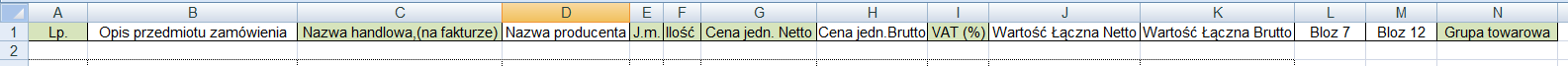 Dane należy wpisywać w odpowiednich kolumnach zawierając odpowiednie informacje – zgodne z treścią formularza specyfikacji cenowej, stanowiącego załącznik nr 1 do umowy. Poprawnie wyglądająca tabela arkusza: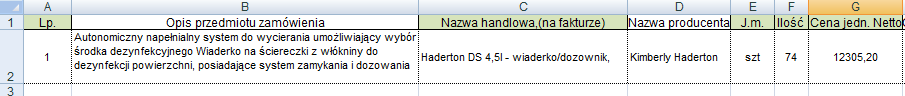 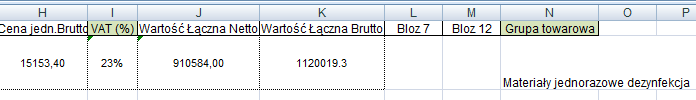 Tak przygotowany arkusz nie powinien zawierać innych wierszy niż nagłówek i kolejne pozycje                            z umowy. Wszystkie dane nie związane z pozycją umowy będą w trakcie importu wykazywane jako błąd. Rozbicie pakietu na poszczególne składowe. Jeżeli w formularzu specyfikacji cenowej dany pakiet składa się z kilku pozycji lub gdy dana  pozycja ma wiele rozmiarów, pozycję należy rozbić według następującego wzoru: 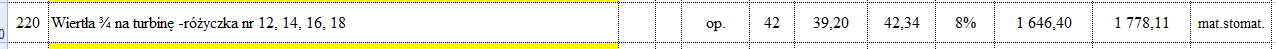 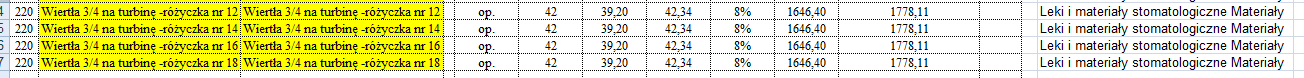 Jedną pozycję zastępujemy czterema szczegółowymi.  Ilość i wartości powinny zostać takie same jak dla pozycji głównej (przed rozbiciem). Najczęściej popełniane błędy przy wpisywaniu danych, zaznaczone na obrazku poniżej:
- kolumna B: widać że po pierwszym zdaniu występuje łamanie wiersza dodatkowo pojawia się niedozwolony znaczek ; 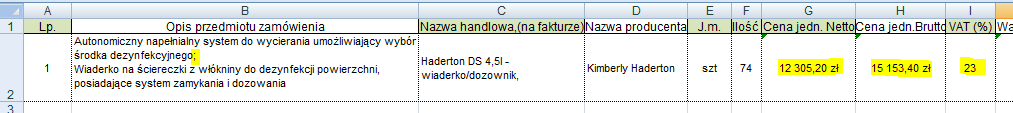 Pozostawienie złamania wiersza lub znaku będzie powodowało błędy w trakcie importu danych. W tym celu wymaga się usunięcia wszystkich takich znaków z przedmiotowego dokumentu. - kolumna G: system nie zrozumie takiej liczby. Należy usunąć jakiekolwiek oznaczenia walut oraz tak sformatować tekst aby w wartościach liczbowych nie występowały odstępy. - kolumna I: podatek VAT musi zostać wpisany w wartości tekstowej 8%, 23%, etc.                                                                                                      Załącznik Nr 5 do SIWZ WZÓR UMOWYzawarta w dniu ................... 2018 roku w Warszawie, pomiędzy Szpitalem Bielańskim im. ks. Jerzego Popiełuszki Samodzielnym Publicznym Zakładem Opieki Zdrowotnej z siedzibą w Warszawie (kod 01-809),                                 ul. Cegłowska 80, jako podmiotem leczniczym, prowadzącym działalność na podstawie wpisu do rejestru prowadzonego przez Sąd Rejonowy dla m. st. Warszawy w Warszawie, XIII Wydział Gospodarczy Krajowego Rejestru Sądowego pod nr KRS 0000087965 oraz wpisanym do rejestru podmiotów wykonujących działalność leczniczą prowadzonym przez Wojewodę Mazowieckiego pod nr 000000007199, NIP 118-14-17-683, REGON 012298697, zwanym dalej Zamawiającym, reprezentowanym przez:Elżbietę Błaszczyk  -    Z-cę Dyrektora ds. EkonomicznychElżbietę Kmitę        -    Główną Księgowąa            firmą ......................... z siedzibą w .............................. , REGON: …. NIP ……. zwaną dalej Wykonawcą, reprezentowaną przez:.............................................................................................................................................................................Umowa dotyczy realizacji zamówienia przeprowadzonego w trybie przetargu nieograniczonego na  dostawę wyrobów medycznych do zabiegów ortopedycznych dla Szpitala Bielańskiego w Warszawie 
(ZP-97/2018).§ 1Wykonawca sprzedaje a Zamawiający nabywa ………….. po cenach jednostkowych określonych w Załączniku Nr 1 do umowy.W ramach niniejszej umowy, w terminie do 5-u dni roboczych od daty zawarcia umowy, Wykonawca zobowiązuje się do sporządzenia i przesłania do Zamawiającego drogą elektroniczną załącznika asortymentowo-cenowego w formie arkusza programu MS Excel (.xls) na adres: zaop@bielanski.med.pl wypełnionego zgodnie z instrukcją opisaną w specyfikacji istotnych warunków zamówienia.§ 2Wartość brutto umowy nie przekroczy kwoty ……… PLN (słownie: …………) i ustalona została                     na podstawie cen jednostkowych przedstawionych w ofercie złożonej w przetargu nieograniczonym              ZP-97/2018.Zapłata dotyczyć będzie faktycznie dostarczonej ilości wyrobów medycznych, po cenach zgodnych z cenami jednostkowymi określonymi  w Załączniku Nr 1 do umowy.Wartość umowy, o której mowa w ust. 1 zawiera koszty transportu i rozładunku do magazynu Zamawiającego godz. 8.00 - 13.00.Ryzyko dostawy, w tym związane z transportem i rozładunkiem do magazynu Zamawiającego, ponosi Wykonawca.§ 3Umowa zostaje zawarta na okres od dnia ……........... do dnia 26.07.2019 r.Zamawiający przewiduje możliwość przedłużenia okresu trwania umowy o max. 6 miesięcy                          w przypadku gdy przed upływem terminu jej obowiązywania nie zostanie wyczerpana wartościowo. Przedłużenie wymaga obopólnej zgody.§ 4Wyroby medyczne, o których mowa w § 1 dostarczane będą partiami, na podstawie zamówienia składanego przez Zamawiającego telefonicznie, za pomocą faksu lub maila. Zamówienie złożone telefonicznie musi być potwierdzone faksem lub mailem.Zamówienie określać będzie ilości oraz terminy dostawy.Wykonawca zobowiązuje się do realizacji zamówień, jak i dostarczenia ich własnym transportem oraz rozładunku do magazynu Zamawiającego, na własny koszt i ryzyko, do siedziby Zamawiającego                    w ciągu 3. dni roboczych od przyjęcia zamówienia.  Zamawiający zastrzega sobie możliwość  korygowania terminów i wielkości dostaw. Dyspozycja może być zgłoszona telefonicznie, za pomocą faksu lub maila. Dyspozycja zgłoszona telefonicznie musi być potwierdzona faksem lub mailem.Zamawiający, po uzgodnieniu z Wykonawcą, jest uprawniony (bez konieczności sporządzania aneksu) do dokonywania zmian ilościowych sprzętu wskazanego w Załączniku Nr 1 do niniejszej umowy, niepowodujących wzrostu całkowitej wartości umowy. § 5Wykonawca obciążać będzie Zamawiającego fakturami po każdej zrealizowanej dostawie. Wykonawca zobowiązany jest do wskazania na fakturze każdorazowo numeru zamówienia realizowanej dostawy oraz numeru umowy.Zamawiający zobowiązuje się do regulowania należności nie później niż w ciągu 60 dni od daty przyjęcia przez Kancelarię Zamawiającego prawidłowo wystawionej faktury, przelewem na rachunek bankowy Wykonawcy.  Za dzień zapłaty uznaje się datę obciążenia rachunku Zamawiającego.Fakturę VAT (oryginał) należy doręczyć Zamawiającemu w jednej z podanych niżej form:a) osobiście do Kancelarii Szpitala (pawilon H, pokój 134),b) drogą pocztową /pocztą kurierską pod adres: Szpital Bielański im. ks. Jerzego Popiełuszki - SPZOZ, 01-809 Warszawa, ul. Cegłowska 80 - Kancelariac) drogą elektroniczną, w formacie PDF, pod adres: faktury@bielanski.med.pl§ 6W przypadku dostarczenia towaru niespełniającego warunków zamówienia Zamawiający zastrzega sobie prawo żądania wymiany wadliwego towaru. Wszelkie reklamacje Wykonawca zobowiązany jest załatwić w ciągu 5. dni roboczych, a po bezskutecznym upływie tego terminu reklamacja uważana będzie za uznaną w całości, zgodnie z żądaniem Zamawiającego.W przypadku stwierdzenia przy odbiorze dostawy niezgodnej z zamówieniem, Zamawiający zastrzega sobie prawo do odmowy przyjęcia towaru. Koszty odbioru dostawy, o której mowa w ust. 3 w całości obciążają Wykonawcę.§ 7W razie wystąpienia zwłoki w dostarczeniu i wydaniu towaru Wykonawca zobowiązuje się do zapłaty Zamawiającemu kary umownej w wysokości 0,1 % wartości niedostarczonego towaru, za każdy dzień zwłoki. Zamawiający uprawniony jest do potrącania kary umownej z płatności wynikających z faktur. Naliczenie przez Zamawiającego kary umownej następuje przez sporządzenie noty księgowej wraz z pisemnym uzasadnieniem oraz terminem zapłaty.W razie wystąpienia zwłoki w sporządzeniu i przesłaniu drogą elektroniczną załącznika asortymentowo -cenowego w formie arkusza programu MS Excel (.xls), o którym mowa w § 1 ust. 2, Wykonawca zobowiązuje się do zapłacenia Zamawiającemu kary umownej w wysokości 100 zł za każdy dzień zwłoki, licząc od 6-go dnia roboczego od daty zawarcia umowy.Zamawiający może dochodzić na zasadach ogólnych odszkodowania przewyższającego zastrzeżoną powyżej karę umowną.  W przypadku niedotrzymania terminów dostawy, określonych w § 4 ust. 3 lub niezałatwienia    
reklamacji w terminie określonym w § 6 ust. 2, Zamawiający zastrzega sobie prawo do zakupu  niedostarczonego przedmiotu zamówienia u innego dostawcy. Zakup może nastąpić po 
bezskutecznym upływie wyznaczonego przez Zamawiającego dodatkowego terminu realizacji   
zamówienia zgodnego z umową, nie krótszego, niż 3 dni robocze. W przypadku poniesienia przez 
Zamawiającego wyższych kosztów, niż wynikają z niniejszej umowy, różnicą Zamawiający 
obciąży Wykonawcę. § 8 Wykonawca zobowiązany jest do udostępnienia w celu realizacji umowy odpowiedniego instrumentarium i oprzyrządowania do implantowania wyrobów medycznych, zgodnie z zasadami o których mowa w umowie udostępnienia instrumentarium (załącznik nr 2 do umowy ZP-97/2018). § 9 W ramach realizacji niniejszej umowy Wykonawca zobowiązuje się do przeprowadzenia niezbędnych szkoleń personelu medycznego Zamawiającego, w ramach umowy dostawy wyrobów medycznych.Szkolenia obejmować będą wyłącznie zakres wiedzy merytorycznej związanej z użyciem produktów, które Wykonawca dostarcza w ramach niniejszej umowy.Harmonogram szkoleń oraz ich zakres opracuje i przedstawi Wykonawca. Wykonawca określi maksymalną liczbę uczestników, którzy będą uczestniczyć w szkoleniu.Zamawiający dokona wyboru uczestników spośród swego personelu. Uczestnicy to personel                                        z doświadczeniem w obszarze ortopedycznym, a zdobyte doświadczenie będą wykorzystywać w zabiegach   z użyciem produktów dostarczanych przez Wykonawcę.Wszystkie szkolenia Wykonawca przeprowadzi w języku polskim lub angielskim, zapewniając na swój koszt wszystkie niezbędne do realizacji szkolenia materiały szkoleniowe, dojazd i przyjazd na miejsce szkolenia oraz zakwaterowanie uczestników szkolenia.Wykonawca zapewni prowadzenie szkoleń przez wykwalifikowana kadrę.Szkolenia zostaną przeprowadzone w siedzibie Zamawiającego lub w innym miejscu zaproponowanym przez Wykonawcę.Zakończenie szkoleń potwierdzone będzie protokółem, sporządzonym oddzielnie dla każdej szkolonej grupy, w dwóch jednobrzmiących egzemplarzach, po jednym dla każdej ze stron i zawierającym:a) nazwę i tematykę każdego ze szkoleń,b) datę i miejsce ich przeprowadzenia,c) imienną listę osób uczestniczących w poszczególnych szkoleniach,d) imię i nazwisko oraz specjalizację osób prowadzących szkolenie,     e) czas trwania poszczególnych szkoleń.§ 10Strony dopuszczają zmianę niniejszej umowy w zakresie przedmiotowym, tj. zastąpienie produktu objętego umową odpowiednikiem w przypadku:a)	zaprzestania wytwarzania produktu objętego umową, w tym czasowego wstrzymania produkcji, pod warunkiem iż odpowiednik jest tej samej lub wyższej jakości, za cenę nie wyższą niż cena produktu objętego umową,b)	wprowadzenia do sprzedaży przez producenta zmodyfikowanego/udoskonalonego produktu,                  za cenę nie wyższą niż cena produktu objętego umową.Dopuszcza się zmiany umowy w zakresie: numeru katalogowego produktu, nazwy produktu, wielkości opakowania przy zachowaniu jego parametrów - w przypadku wprowadzenia niniejszych zmian przez producenta.Zamawiający każdorazowo dopuszcza dostawy produktu po cenach niższych (np. w wyniku promocji lub zastosowania korzystnych dla Zamawiającego upustów przez Wykonawcę itp.) niż określone w niniejszej umowie.W przypadku ustawowej zmiany stawki podatku VAT Wykonawca stosuje nową stawkę z dniem jej obowiązywania, z zachowaniem cen jednostkowych netto określonych w Załączniku Nr 1.Zaistnienie okoliczności wymienionych w ust. 2, 3 oraz 4 nie wymaga sporządzenia aneksu do niniejszej umowy.Wynagrodzenie wykonawcy określone w § 2 ust. 1 ulegnie zmianie o poniesione przez Wykonawcę koszty:W przypadku zmiany stawki podatku od towarów i usług, wprowadzonej odpowiednim aktem prawnym – zmianie ulegnie wyłącznie kwota VAT w stopniu wynikającym z wprowadzonej zmiany, przy zachowaniu stałej ceny netto;W przypadku zmiany wysokości minimalnego wynagrodzenia za pracę ustalonego na podstawie art. 2 ust. 3-5 ustawy z dnia 10 października 2002 r. o minimalnym wynagrodzeniu za pracę;W przypadku zmiany zasad podlegania ubezpieczeniom społecznym lub ubezpieczeniu zdrowotnemu lub wysokości stawki składki na ubezpieczenia społeczne lub zdrowotne,- jeżeli zmiany te będą miały wpływ na koszty wykonania zamówienia przez Wykonawcę.Zmiana wysokości wynagrodzenia obowiązywać będzie od dnia wejścia w życie zmian, o których mowa w ust. 1.W przypadku zmian określonych w ust. 6 pkt. 2 i 3, Wykonawca może wystąpić do Zamawiającego z wnioskiem o zmianę wynagrodzenia, przedkładając odpowiednie dokumenty potwierdzające zasadność złożenia takiego wniosku. Wykonawca winien wykazać ponad wszelką wątpliwość, że zaistniała zmiana ma bezpośredni wpływ na koszty wykonania zamówienia oraz określić stopień, w jakim wpłynie ona na wysokość wynagrodzenia.W wypadku zmiany, o której mowa w ust. 6 pkt. 1, wartość netto wynagrodzenia Wykonawcy nie zmieni się, a określona w aneksie wartość brutto wynagrodzenia zostanie wyliczona na podstawie nowych przepisów.W przypadku zmiany, o której mowa w ust. 6 pkt. 2, wynagrodzenie Wykonawcy ulegnie zmianie o wartość wzrostu całkowitego kosztu Wykonawcy wynikającą ze zwiększenia wynagrodzeń osób bezpośrednio wykonujących zamówienie do wysokości aktualnie obowiązującego minimalnego wynagrodzenia, z uwzględnieniem wszystkich obciążeń publicznoprawnych od kwoty wzrostu minimalnego wynagrodzenia.W przypadku zmiany, o której mowa w ust. 6 pkt. 3, wynagrodzenie Wykonawcy ulegnie zmianie o wartość wzrostu całkowitego kosztu Wykonawcy, jaką będzie on zobowiązany dodatkowo ponieść w celu uwzględnienia tej zmiany, przy zachowaniu dotychczasowej kwoty netto wynagrodzenia osób bezpośrednio wykonujących zamówienie na rzecz Zamawiającego.§ 11Wykonawca oświadcza, że zaoferowane przez niego wyroby medyczne są dopuszczone do obrotu                            na terytorium Rzeczypospolitej Polskiej.§ 12Ocena realizacji zawartej umowy będzie prowadzona na zasadach określonych w obowiązującej w Szpitalu Bielańskim procedurze oceny wykonawców, prowadzonej w ramach Zintegrowanego Systemu Zarządzania.Podstawowe założenia procedury oceny wykonawców:rozróżnia się dwie kategorie uchybień w realizacji umowy: uchybienie istotne i uchybienie 
o mniejszej randze (1 uchybienie istotne = 3 uchybienia o mniejszej randze). „Istotność” uchybienia należy rozpatrywać pod kątem zagrożenia, jakie ono niesie dla prawidłowej działalności Zamawiającego, w szczególności dla życia i zdrowia jego pacjentów oraz mienia Szpitala. gdy wykonawca dopuści się 1 uchybienia istotnego lub 3 uchybień o mniejszej randze, Zamawiający wezwie go do należytego realizowania zawartej umowy oraz poinformuje o zagrożeniu jej rozwiązaniem, w przypadku popełnienia kolejnych uchybień. Zamawiający rozwiąże umowę z zachowaniem miesięcznego okresu wypowiedzenia, z przyczyn leżących po stronie wykonawcygdy wykonawca dopuści się 2 uchybień istotnych lub 6 uchybień o mniejszej randze, Zamawiający rozwiąże umowę ze skutkiem natychmiastowym, z przyczyn leżących po stronie wykonawcy.Za uchybienia istotne zostanie uznane każde, dokonane w sposób zawiniony, poważne naruszenie obowiązków zawodowych, podważające uczciwość wykonawcy, w szczególności gdy w wyniku zamierzonego działania lub rażącego niedbalstwa nie wykonał on lub nienależycie wykonał zamówienie, co zamawiający jest w stanie wykazać za pomocą stosownych środków dowodowychW szczególności, za uchybienia o mniejszej randze zostaną uznane następujące uchybienia:nieterminowych dostaw wyrobów medycznych, dostaw niezgodnych z umową lub zamówieniem, nieuwzględnienia reklamacji W przypadku zmiany procedurze oceny wykonawców, prowadzonej w ramach Zintegrowanego Systemu Zarządzania w Szpitalu Bielańskim, zastosowanie będą miały zasady obowiązujące w dniu składania ofert, przywołane w niniejszej umowie. 13Strony oświadczają, iż wynikające z niniejszej umowy sprawy sporne będą załatwiane polubownie                     w drodze uzgodnień  i porozumień. Właściwym do rozpoznania sporu jest sąd siedziby Zamawiającego. 14Wykonawca nie może bez pisemnej zgody Zamawiającego dokonywać cesji zobowiązań Zamawiającego               z niniejszej umowy na osoby trzecie. 15W razie zaistnienia istotnej zmiany okoliczności powodującej, że wykonanie umowy nie leży w interesie publicznym, czego nie można było przewidzieć w chwili zawarcia umowy, lub dalsze wykonywanie umowy może zagrozić istotnemu interesowi bezpieczeństwa państwa lub bezpieczeństwu publicznemu, Zamawiający może odstąpić od umowy w terminie 30 dni od dnia  powzięcia wiadomości o tych okolicznościach. W takim wypadku Wykonawca może żądać jedynie wynagrodzenia należnego mu z tytułu wykonania części umowy.                    § 16W sprawach nieuregulowanych niniejszą umową będą miały zastosowanie przepisy ustawy z dnia                          29 stycznia 2004 r. Prawo zamówień publicznych, Kodeksu Cywilnego oraz przepisy ustawy o wyrobach medycznych.§ 17Umowa została sporządzona w dwóch jednobrzmiących egzemplarzach po jednym dla każdej ze stron.WYKONAWCA							                                             ZAMAWIAJĄCYZałącznik nr 2 do umowy ZP-97/2018UMOWA UDOSTĘPNIENIA INSTRUMENTARIUMzawarta w dniu …………………… roku w Warszawie, pomiędzy Szpitalem Bielańskim im. ks. Jerzego Popiełuszki Samodzielnym Publicznym Zakładem Opieki Zdrowotnej z siedzibą w Warszawie, ul. Cegłowska 80, jako podmiotem leczniczym, prowadzącym działalność na podstawie wpisu do rejestru prowadzonego przez Sąd Rejonowy dla m. st. Warszawy w Warszawie, XIII Wydział Gospodarczy Krajowego Rejestru Sądowego pod nr KRS 0000087965 oraz wpisanym do rejestru podmiotów prowadzących działalność leczniczą prowadzonym przez Wojewodę Mazowieckiego pod nr 000000007199, NIP 118-14-17-683, REGON 012298697, zwanym dalej Zamawiającym, reprezentowanym przez:Elżbietę Błaszczyk  -    Z-cę Dyrektora ds. EkonomicznychElżbietę Kmitę        -    Główną Księgowąa            firmą ......................... z siedzibą w .............................. , REGON: …. NIP ……. zwaną dalej Wykonawcą, reprezentowaną przez:.............................................................................................................................................................................Umowa dotyczy realizacji zamówienia publicznego, przeprowadzonego w trybie przetargu nieograniczonego na: dostawę wyrobów medycznych do zabiegów ortopedycznych dla Szpitala Bielańskiego w Warszawie (ZP-97/2018)§ 1Wykonawca w celu realizacji umowy ZP-97/2018, udostępni Zamawiającemu odpowiednie instrumentarium
i oprzyrządowanie, filtry, kompatybilne z frezami i ostrzami do implantowania wyrobów medycznych. Dostawa instrumentarium nastąpi wraz z pierwszą dostawą akcesoriów do implantowania wyrobów medycznych lub będzie następować na zasadzie Loaner Set tj. każdorazowo do zabiegu, po wcześniejszym uzgodnieniu terminu z Zamawiającym. § 2Instrumentarium pozostaje przez cały czas trwania umowy własnością Wykonawcy. Zamawiający nie może go oddać do bezpłatnego używania, w podnajem albo wydzierżawić. Zamawiający nie jest uprawniony do ustanawiania na udostępnionym instrumentarium żadnych innych praw na rzecz osób trzecich oraz do przenoszenia praw i obowiązków wynikających z niniejszej umowy na osoby trzecie.Zamawiający zobowiązuje się wykorzystywać przedmiot udostępnienia wyłącznie  na potrzeby własne oraz w celu świadczenia usług medycznych.§ 3Zamawiający jest zobowiązany używać instrumentarium na terenie Bloku Operacyjnego Szpitala Bielańskiego w Warszawie zgodnie z ich przeznaczeniem i dostarczonymi przez Wykonawcę instrukcjami obsługi, mycia, dezynfekcji, sterylizacji  i demontażu – stanowiących, załącznik Nr .… do niniejszej umowy. Wykonawca wszystkie ww. instrukcje dostarczy również w formie elektronicznej na adres: sterylizacja@bielanski.med.plZamawiający wymaga dostarczenia instrumentarium w pojemnikach sterylizacyjnych (kontenerze lub koszu umożliwiającym mycie wszystkich elementów systemu wraz z kontenerem do sterylizacji i przechowywania zestawy, z filtrami)), stanowiących po sterylizacji ostateczną barierę sterylną oraz spełniających następujące warunki:zawartość jednego kontenera o pełnych wymiarach nie powinna przekraczać wagi 10 kg. Wymiary ułamkowe kontenera powinny mieścić proporcjonalnie mniejsze wsady.  w przypadku braku możliwości rozdzielenia instrumentarium, tak aby nie przekraczało wagi 10 kg, kontener ma być wyposażony w filtry, zawory lub uszczelnienia labiryntowe  zarówno w pokrywie  jak  i w wannie kontener nie może być wyższy niż 270 mmdla ułatwienia czyszczenia wszystkie wewnętrzne naroża kontenera powinny być zaokrąglone w przypadku kontenerów wymagających zmiany filtrów, Wykonawca zobowiązany jest określić jakiego rodzaju filtrów należy używać (jednorazowe, wielorazowe, rozmiar itp.). Jeżeli sposób plombowania kontenera wymaga specjalnych, dedykowanych danemu modelowi kontenera plomb, to Wykonawca zobowiązany jest wskazać ich rodzaj.do kontenera ma być dołączona instrukcja obsługi, mycia, dezynfekcji i konserwacji pojemnika sterylizacyjnego – stanowiące załącznik Nr … do niniejszej umowy. Wykonawca wszystkie ww. informacje dostarczy również w formie elektronicznej na adres: sterylizacja@bielanski.med.pl Zamawiający nie będzie dokonywał żadnych napraw, zmian ani trwale demontował jakichkolwiek części instrumentarium oraz powiadomi niezwłocznie Wykonawcę o każdym uszkodzeniu instrumentarium. Instrukcje obsługi stanowią integralną część umowy. Zamawiający nie ponosi odpowiedzialności za szkody powstałe z przyczyn nie leżących po stronie Zamawiającego.Wykonawca nie ponosi odpowiedzialności za szkody poniesione przez Zamawiającego lub osoby trzecie, spowodowane używaniem instrumentarium niezgodnie z instrukcjami obsługi.Wykonawca ma prawo do kontrolowania prawidłowości używania instrumentarium przez Zamawiającego. Zamawiający zapewni Wykonawcy dostęp do instrumentarium w celu przeprowadzania jego inwentaryzacji (wykaz instrumentarium – załącznik Nr 1). Zamawiający  ponosi odpowiedzialność za działania własne lub osób trzecich powodujące nieprawidłowe używanie lub uszkodzenie, zniszczenie, utratę instrumentarium. W takim przypadku Wykonawca ma prawo żądać od  Zamawiającego zapłaty kwoty, w wysokości wyliczonej przez Wykonawcę, zatwierdzonej przez Zamawiającego odpowiednio do wartości instrumentarium. Zmiana miejsca użytkowania instrumentarium jest możliwa jedynie za pisemną zgodą Wykonawcy.§ 4Wykonawca udostępni instrumentarium Zamawiającemu wraz z odpowiednimi, pojemnikami sterylizacyjnymi na podstawie protokołu odbioru, podpisanego przez osoby reprezentujące Zamawiającego.§ 5Wykonawca zobowiązuje się do bezpłatnych napraw udostępnionego instrumentarium wynikających z ich normalnego używania. Koszty napraw urządzeń wynikające z używania niezgodnie z instrukcją obsługi ponosi Zamawiający.Wykonawca zobowiązany jest do przeprowadzania przeglądów technicznych i serwisowania powierzonego Zamawiającemu instrumentarium w zakresie zgodnym z wymogami wytwórcy. Wszelkie koszty związane z prowadzeniem serwisu eksploatacyjnego i gwarancyjnego ponosi Wykonawca w ramach ceny zakupu wyrobów medycznych z umowy ZP-97/2018.§ 6W razie nie wykonania lub nienależytego wykonania postanowień niniejszej  umowy Wykonawca  zobowiązuje się zapłacić Zamawiającemu karę umowną za każdy dzień opóźnienia w wysokości 50 zł brutto, gdy Wykonawca nie dostarczy  instrumentarium w terminie wyznaczonym przez Zamawiającego, zgodnie z §4 ust.1 umowy ZP-97/2018. Zamawiający  zastrzega  sobie  możliwość  potrącenia kary umownej z faktury wystawionej przez Wykonawcę po uprzednim powiadomieniu go na piśmie.§7Zastrzega się Zamawiającemu prawo dochodzenia odszkodowania  przenoszącego  wysokość ustalonej kary umownej w przypadkach  nie wykonania lub nienależytego wykonania zobowiązań umownych nie  objętych odszkodowaniem w formie kar umownych. Wykonawca będzie  ponosił odpowiedzialność odszkodowawczą według zasad określonych w art. 471 K.C.§ 8Wszelkie zmiany i uzupełnienia niniejszej umowy wymagają formy pisemnej pod rygorem nieważności.§ 9Umowa obowiązuje od dnia …………………….. r. do …………………. r. tj. przez okres obowiązywania umowy ZP-97/2018.Wykonawca zobowiązany jest do odebrania udostępnionego Zamawiającemu instrumentarium, z chwilą gdy upłynął termin realizacji umowy o którym mowa w ust. 1 niniejszej umowy.§ 10W sprawach nieuregulowanych niniejszą umową mają zastosowanie przepisy prawa polskiego, w szczególności ustawy Prawo Zamówień Publicznych i Kodeksu Cywilnego, a ewentualne spory wynikłe pomiędzy stronami rozstrzygać będzie sąd powszechny właściwy miejscowo dla siedziby  Zamawiającego.§ 12Umowę sporządzono w dwóch jednobrzmiących egzemplarzach po jednym dla każdej ze stron.WYKONAWCA    			                                                                        ZAMAWIAJĄCYZałącznik Nr 6 do SIWZ ZAŁĄCZNIK ASORTYMENTOWO-CENOWYUwaga: - arkusz wypełnia jedynie wykonawca, którego oferta zostanie wybrana jako  najkorzystniejsza, i w terminie do 5-u dni roboczych od daty zawarcia umowy,    przesyła do Zamawiającego drogą elektroniczną przedmiotowy załącznik w formie arkusza programu MS Excel (.xls) na adres: zaop@bielanski.med.pl- kolumna 11 nie dotyczy WykonawcówFORMULARZ OFERTOWYOFERTADo: Szpitala Bielańskiego im. Ks. Jerzego Popiełuszki – Samodzielnego Publicznego Zakładu  Opieki Zdrowotnej z siedzibą w Warszawie przy ul. Cegłowskiej 80W postępowaniu o udzielenie zamówienia publicznego prowadzonego w trybie przetargu nieograniczonego zgodnie z ustawą z dnia 29 stycznia 2004 r. Prawo zamówień publicznych na:  dostawę wyrobów medycznych do zabiegów ortopedycznych 
dla Szpitala Bielańskiego w Warszawie (ZP-97/2018)OFERTADo: Szpitala Bielańskiego im. Ks. Jerzego Popiełuszki – Samodzielnego Publicznego Zakładu  Opieki Zdrowotnej z siedzibą w Warszawie przy ul. Cegłowskiej 80W postępowaniu o udzielenie zamówienia publicznego prowadzonego w trybie przetargu nieograniczonego zgodnie z ustawą z dnia 29 stycznia 2004 r. Prawo zamówień publicznych na:  dostawę wyrobów medycznych do zabiegów ortopedycznych 
dla Szpitala Bielańskiego w Warszawie (ZP-97/2018)DANE WYKONAWCY:Osoba upoważniona do reprezentacji Wykonawcy/ów i podpisująca ofertę:………………..………………………………………………………………………………………………...…..Wykonawca/Wykonawcy: ………………..………………………………………………………………………………………………...…..………………..………………………………………………………………………………………………...…..Adres:………………..………………………………………………………………………………………………...…..………………..………………………………………………………………………………………………...…..Osoba odpowiedzialna za kontakty z Zamawiającym:………………..………………………………………………………………………………………………...…..Dane teleadresowe na które należy przekazywać korespondencję związaną z niniejszym postępowaniem: faks ………………………………………………………………………………………………………………...e-mail………………………………………………ji o  ……………………………………………………………………………………………………………...Adres do korespondencji (jeżeli inny niż adres siedziby):……………..………………………………………………………………………………………………...……..DANE WYKONAWCY:Osoba upoważniona do reprezentacji Wykonawcy/ów i podpisująca ofertę:………………..………………………………………………………………………………………………...…..Wykonawca/Wykonawcy: ………………..………………………………………………………………………………………………...…..………………..………………………………………………………………………………………………...…..Adres:………………..………………………………………………………………………………………………...…..………………..………………………………………………………………………………………………...…..Osoba odpowiedzialna za kontakty z Zamawiającym:………………..………………………………………………………………………………………………...…..Dane teleadresowe na które należy przekazywać korespondencję związaną z niniejszym postępowaniem: faks ………………………………………………………………………………………………………………...e-mail………………………………………………ji o  ……………………………………………………………………………………………………………...Adres do korespondencji (jeżeli inny niż adres siedziby):……………..………………………………………………………………………………………………...……..B. WSKAZANIE CZĘŚCI ZAMÓWIENIA: Niniejszym zgłaszam akces na dostawę, zgodnie z przedstawioną ofertą, według cen jednostkowych określonych w formularzu specyfikacji cenowej w zakresie pakietów: ……………………………………………… B. WSKAZANIE CZĘŚCI ZAMÓWIENIA: Niniejszym zgłaszam akces na dostawę, zgodnie z przedstawioną ofertą, według cen jednostkowych określonych w formularzu specyfikacji cenowej w zakresie pakietów: ……………………………………………… OŚWIADCZENIA:OŚWIADCZAMY, że zapoznaliśmy się ze Specyfikacją Istotnych Warunków Zamówienia oraz wyjaśnieniami i zmianami SIWZ przekazanymi przez Zamawiającego i uznajemy się za związanych określonymi w nich postanowieniami i zasadami postępowania. INFORMUJEMY,, że (właściwe zakreślić):wybór oferty nie  będzie prowadzić do powstania u Zamawiającego obowiązku podatkowego.wybór oferty będzie prowadzić do powstania u Zamawiającego obowiązku podatkowego w odniesieniu do następujących towarów/ usług (w zależności od przedmiotu zamówienia): …………………………………………………. Wartość towaru/ usług (w zależności od przedmiotu zamówienia) powodująca obowiązek podatkowy u Zamawiającego to ………………………. zł. netto **.** dotyczy Wykonawców, których oferty będą generować obowiązek doliczania wartości podatku VAT do wartości netto oferty, tj. w   przypadku:- wewnątrzwspólnotowego nabycia towarów,- mechanizmu odwróconego obciążenia, o którym mowa w rt. 17 ust. 1 pkt 7 ustawy o podatku od towarów i usług,- importu usług lub importu towarów, z którymi wiąże się obowiązek doliczenia przez zamawiającego przy porównywaniu cen    ofertowych podatku VAT.OŚWIADCZAMY, że w cenie oferty uwzględnione zostały wszystkie koszty związane z wykonywaniem przedmiotu zamówienia, niezbędne dla prawidłowego i pełnego wykonania przedmiotu zamówienia,  w tym koszty transportu.ZOBOWIUĄZUJEMY SIĘ do wykonywania zamówienia w terminie określonym w Specyfikacji Istotnych Warunków Zamówienia.OŚWIADCZAMY, że termin płatności wynosi 60 dni od daty przyjęcia przez Kancelarię Szpitala prawidłowo wystawionej faktury.OŚWIADCZAMY, że wszystkie informacje podane w oświadczeniach i dokumentach przedstawionych   w przedmiotowej ofercie są aktualne i zgodne z prawdą oraz zostały przedstawione z pełną świadomością konsekwencji wprowadzenia Zamawiającego w błąd przy przedstawianiu informacji.OŚWIADCZAMY*, że wykonanie następujących części zamówienia zamierzamy powierzyć podwykonawcom /należy podać firmy podwykonawców o ile jest to wiadome/:........................................................................................................................................................................ .....................................................................................................................................................................OŚWIADCZAMY, że należymy/nie należymy* do grupy małych i średnich przedsiębiorstw, zgodnie z definicją MŚP (małe i średnie przedsiębiorstwa) o której mowa w Rozporządzeniu Komisji (UE) nr 651/2014 z dnia 17 czerwca 2014 r., załącznik nr I do Rozporządzenia, art. 2.       * niepotrzebne skreślićOŚWIADCZAMY, że wypełniliśmy obowiązki informacyjne przewidziane w art. 13 lub art. 14 RODO1) wobec osób fizycznych, od których dane osobowe bezpośrednio lub pośrednio pozyskałem w celu ubiegania się o udzielenie zamówienia publicznego w niniejszym postępowaniu.Uprawnionym do kontaktów z Zamawiającym jest ...................................................................................tel.: ..........................................................................   faks.......................................................................... e-mail: ……………..………………………………………………………………………...………..…..Wyrażam zgodę na przesyłanie korespondencji przez Zamawiającego oraz przekazanie wyniku przedmiotowego postępowania na numer faksu lub na adres e-mail wskazany powyżej. Data przekazania faksu lub e-maila będzie oznaczała, iż otrzymałem/ łam stosowną informację.Oferta nasza zawiera łącznie ............  ponumerowanych stron.OŚWIADCZENIA:OŚWIADCZAMY, że zapoznaliśmy się ze Specyfikacją Istotnych Warunków Zamówienia oraz wyjaśnieniami i zmianami SIWZ przekazanymi przez Zamawiającego i uznajemy się za związanych określonymi w nich postanowieniami i zasadami postępowania. INFORMUJEMY,, że (właściwe zakreślić):wybór oferty nie  będzie prowadzić do powstania u Zamawiającego obowiązku podatkowego.wybór oferty będzie prowadzić do powstania u Zamawiającego obowiązku podatkowego w odniesieniu do następujących towarów/ usług (w zależności od przedmiotu zamówienia): …………………………………………………. Wartość towaru/ usług (w zależności od przedmiotu zamówienia) powodująca obowiązek podatkowy u Zamawiającego to ………………………. zł. netto **.** dotyczy Wykonawców, których oferty będą generować obowiązek doliczania wartości podatku VAT do wartości netto oferty, tj. w   przypadku:- wewnątrzwspólnotowego nabycia towarów,- mechanizmu odwróconego obciążenia, o którym mowa w rt. 17 ust. 1 pkt 7 ustawy o podatku od towarów i usług,- importu usług lub importu towarów, z którymi wiąże się obowiązek doliczenia przez zamawiającego przy porównywaniu cen    ofertowych podatku VAT.OŚWIADCZAMY, że w cenie oferty uwzględnione zostały wszystkie koszty związane z wykonywaniem przedmiotu zamówienia, niezbędne dla prawidłowego i pełnego wykonania przedmiotu zamówienia,  w tym koszty transportu.ZOBOWIUĄZUJEMY SIĘ do wykonywania zamówienia w terminie określonym w Specyfikacji Istotnych Warunków Zamówienia.OŚWIADCZAMY, że termin płatności wynosi 60 dni od daty przyjęcia przez Kancelarię Szpitala prawidłowo wystawionej faktury.OŚWIADCZAMY, że wszystkie informacje podane w oświadczeniach i dokumentach przedstawionych   w przedmiotowej ofercie są aktualne i zgodne z prawdą oraz zostały przedstawione z pełną świadomością konsekwencji wprowadzenia Zamawiającego w błąd przy przedstawianiu informacji.OŚWIADCZAMY*, że wykonanie następujących części zamówienia zamierzamy powierzyć podwykonawcom /należy podać firmy podwykonawców o ile jest to wiadome/:........................................................................................................................................................................ .....................................................................................................................................................................OŚWIADCZAMY, że należymy/nie należymy* do grupy małych i średnich przedsiębiorstw, zgodnie z definicją MŚP (małe i średnie przedsiębiorstwa) o której mowa w Rozporządzeniu Komisji (UE) nr 651/2014 z dnia 17 czerwca 2014 r., załącznik nr I do Rozporządzenia, art. 2.       * niepotrzebne skreślićOŚWIADCZAMY, że wypełniliśmy obowiązki informacyjne przewidziane w art. 13 lub art. 14 RODO1) wobec osób fizycznych, od których dane osobowe bezpośrednio lub pośrednio pozyskałem w celu ubiegania się o udzielenie zamówienia publicznego w niniejszym postępowaniu.Uprawnionym do kontaktów z Zamawiającym jest ...................................................................................tel.: ..........................................................................   faks.......................................................................... e-mail: ……………..………………………………………………………………………...………..…..Wyrażam zgodę na przesyłanie korespondencji przez Zamawiającego oraz przekazanie wyniku przedmiotowego postępowania na numer faksu lub na adres e-mail wskazany powyżej. Data przekazania faksu lub e-maila będzie oznaczała, iż otrzymałem/ łam stosowną informację.Oferta nasza zawiera łącznie ............  ponumerowanych stron.……………………………………………………….pieczęć Wykonawcy........................................................................................................Data i podpis upoważnionego przedstawiciela WykonawcyLp.NazwaProducent/model/typNr katalogowy*IlośćCena jedn. nettoWartość netto(4x5)VAT(od wartości netto)Wartość brutto 1234567812…RAZEMRAZEMNr pakietuNazwa/właściwościIlość1Endoproteza bezcementowa stawu biodrowegoTrzpień przynasadowy, tytanowy, anatomiczny (prawy i lewy), bezkołnierzowy, samocentrujący, dwuczęściowy1.1Trzpień część bliższa (przynasadowy) pokryta hydroksyapatytem z konusem 12/14 mm, rozmiary: 5; 7,5; 10, 11,25; 12,5; 13,75; 15, 16,25; 17,5; 20  151.2Trzpień część dalsza (trzonowa) dokręcana profilowana, gładka, rozmiary: 9; 10; 11; 12; 13; 14; 15  151.3Panewka bezcenetowa pressfit sferycznapokryta hydroksyapatytem z możliwością zastowowania insertu zwykłego polietylenowego lub z podwójną ruchomością121.4Insert polietylenowy z asymetryczną wysokością ściany zapobiegająca zwichnięcią  Ø 28 cm121.5.Główka kości udowej, metalowa  Ø  28 mm o pięciu długościach szyjki - 3,5; 0; +3,5; +7; +10 mm;122Artroskopia kolana 2.1Rekonstrukcja Acl metodą ALL-inside (W skład zestawu wchodzą 2xzawieszka ze sciąganą pętlą+wiertło wsteczne +nić pętla na prostej igle) 2.1.2System do rekonstrukcji więzadła przedniego oparty na fiksacji korówkowej za pomocą  podłużnej płytki.  Płytka z  2 otworami wykonana ze stopu tytanu o kształcie prostokata z zaokrąglonymi bokami o dł 12mm szerokość 3,5mm stale połączona z pętlą z nici niewchłanialnej  dł min 60mm pozwalającą na zawieszenie przeszczepu w kanale udowym badż piszczelowym oraz z nici do przeciągnięcia implantu na zewnętrzną korówkę. Pętla do podciagnięcia przeszczepu z możliwością zmniejszania  długości (pętli )za pomocą dwóch nitek ciagniętych naprzemiennie – fiksacja przeszczepu w kanale. Czteropunktowa blokada napiecia przeszczepu. Możliwość podciągnięcia  przeszczepu w lini ciągniętego przeszczepu. Drut wiercący pod płytkę z miarka i oczkiem do przeciągnięcia w komplecie z implantem w jednym sterylnym opakowaniu 352.1.3Drut wiercący o średnicy 3,5mm z łamanym końcem, pozwalającym na wiercenie kanałów 
w systemie retro. Druty do wiercenia kanałów retro o śr. Od 6mm, do 13 mm co, 0,5mm. Drut sterylny132.1.4Specjalistyczny szew do zabiegów ortopedycznych, wzmacniany włóknami poliamidowymi. Grubość USP 2. Nić z prosta igłą zamknięta w pętle w celu szybszego obszycia przeszczepu 12.1.5Guzik rewizyjny do techniki ALL inside
- udowy tytanowy w rozmiarze 5x20
- piszczelowy w kształcie koła o średnicy 14mm z dwoma otworami 352.2Zestaw do naprawy naderwanego ACL INTERNAL BRACE (w skład zestwu wchodzi 1 zawieszka ze ściągana pętla+nic z petla na końcu+implant do stabilizacji piszczelowej+igła do przeszycia ACL+taśma do wzmocnienia wiezadła)2.2.1System do rekonstrukcji więzadła przedniego oparty na fiksacji korówkowej za pomocą  podłużnej płytki.  Płytka z  2 otworami wykonana ze stopu tytanu o kształcie prostokata z zaokrąglonymi bokami o dł 12mm szerokość 3,5mm stale połączona z pętlą z nici niewchłanialnej  dł min 50mm pozwalającą na zawieszenie przeszczepu w kanale udowym badż piszczelowym oraz z nici do przeciągnięcia implantu na zewnętrzną korówkę. Pętlą do podciagnięcia przeszczepu z możliwością zmniejszania  długości pętli za pomocą lejców – fiksacja przeszczepu w kanale. Możliwość podciągnięcia  przeszczepu w lini ciągniętego przeszczepu Implant w wersji sterylnej pakowany pojedyńczo.52.2.2Nić ortopedyczna plecionka 2-0 zakończona pętlą12.2.3Implant Biokompozytowy lub PEEK METODA BEZWĘZŁOWA, implant wkręcanyo srednicy 4,75 lub 5,5mm z tytanowym lub PEEKowskim poczatkiem do mocowania przeszczepu., oraz implant 3,5mm z PEEK  ockiem na koncu Załozony na jednorazowy wkrętak ze znacznikiem pozwalającymi na pełną kontrolę i ocenę prawidłowego założenia implantu. Implant umozliwia śrudoperacyjna możliwośc kontroli napięcia przeszczepu52.2.4Igły do szycia  12.2.4Tasma do szycia stożka rotatorów szerokość 2mm dostępna w dwóch kolorach niebieskim i biało czarnym 12.3Zestaw do rekonstrukcji ACL metodą tradycyjną wraz z systemem MPFL2.3.1System do rekonstrukcji więzadła przedniego oparty na fiksacji korówkowej za pomocą  podłużnej płytki.  Płytka z  2 otworami wykonana ze stopu tytanu o kształcie prostokata z zaokrąglonymi bokami o dł 12mm szerokość 3,5mm stale połączona z pętlą z nici niewchłanialnej  dł min 50mm pozwalającą na zawieszenie przeszczepu w kanale udowym badż piszczelowym oraz z nici do przeciągnięcia implantu na zewnętrzną korówkę. Pętlą do podciagnięcia przeszczepu z możliwością zmniejszania  długości pętli za pomocą lejców – fiksacja przeszczepu w kanale. Możliwość podciągnięcia  przeszczepu w lini ciągniętego przeszczepu Implant w wersji sterylnej pakowany pojedyńczo.102.3.2System do rekonstrukcji więzadła przedniego ACL i tylnego PCL  oparty na  śrubach Biokompozytowych.  Implant zbudowany w 30 % z dwufosforanu wapnia i w 70% z PLDLA. Śruba o konikalnym kształcie ułatwiającym wprowadenie z miekkim gwintem na całej długości. Implanty w rozmiarach od 6-10mm dł 23mm, 8-12mm dł 28mm oraz 9-12mm dł 35mm. W celu łatwiejszego i precyzyjniejszego wprowadzania gniazdo śruby stożkowe sześcioramienne
Implant w wersji sterylnej pakowany pojedyńczo.102.3.3Drut piszczelowy 2,4mm x 310mm82.3.4Drut celowniczy do śrub interferencyjnych biowchłanialnych. Sterylny. 122.3.5Guzik rewizyjny do techniki ACL
- udowy tytanowy w rozmiarze 5x20
- piszczelowy w kształcie koła o średnicy 14mm z dwoma otworami12.3.6Skobel kobaltowo-chromowy o długości strzałek 20mm i rozstawie 6,8,11,16mm. Strzałki w przekroju prostokatne o ścietych, ostrych zakończeniach ułatwiających penetracje tkanki kostnej, boki zewnętrzna strzałek karbowane, wewnetrzna gładkie zapobiegające uszkodzeniu więzadła w momencie wprowadzenia skobla12.3.7Zestaw do MPFL składjacy się z :
Przymiaru udowego  przeziernego ze znacznikami rendgenowskimi– w celu znalezienia osi obrotu
2x Implanty Biokompozytowe.  Implant zbudowany w 30 % z dwufosforanu wapnia i w 70% z PLDLA, implant wkręcany srednicy 4,75 PEEKowskim poczatkiem  w kształcie oczka do przeprowadzenia  przeszczepu. Załozony na jednorazowy wkrętak ze znacznikiem pozwalającymi na pełną kontrolę i ocenę prawidłowego założenia implantu. Implant umozliwia śródoperacyjną możliwośc kontroli napięcia przeszczepu
Śruba interferencyjna Biokompozytowa o średnicy 6mm12.3.8System do szycia łąkotek1002.3.9Pętla z chińska pułapką do mocownia przeszczepu od strony kanału piszczelowego umozliwiająca ściagnięcie przeszczepu od strony piszczelowej na guziku bez użycia śruby. 12.3.10guziki do mocowania piszczelowego wypukłe o średnicy 11,14 i 20mm odpowiednio średnica talezyka wchodzącego w kanał 4,7 i 9mm  12.3.11zszywka łakotkowa do metody ALL inside252.3.12sruby tytanowe interferencyjne piszczelowe i udowe. gwint ostry i miekki. Średnice od 7-10mm długości 20,25 i 30mm103.Gwóźdź do barku (ze śrubami mocującymi)23.1Gwóźdź śródszpikowy, w całości wykonany z inoxu, pełny, do złamań kości ramiennej, pozwala na doskonałe zespolenia kości.Gwóźdź śródszpikowy krótki- długość  150 mm, średnice Ø7,Ø8, Ø9.Możliwość mocowania specjalnymi śrubami w części proksymalnej i dystalnej. Część proksymalna gwoździa zapewnia wykonanie skrzyżowania, które gwarantuje anatomiczne zespolenie kości.
Materiał posiada doskonale celowniki służące do prawidłowego i bardzo dokładnego umocowania gwoździa.4.Endoproteza anatomiczna stawu barkowego (z panewką cementową) System pozwalający na wszczepienie protezy anatomicznej i odwróconej. Przy ewentualnej rewizji możliwość wymiany tylko niektórych elementów endoprotezy w pełni kompatybilny ze sobą4.1Trzpień ramienny: korundowany w górnej części, wykonany z tytanu, kąt szyjkowo- trzonowy 135, możliwość zastosowania z cementem lub bez cementu, minimum cztery średnice i cztery długości trzpienia 14.2Głowa symetryczna/niesymetryczna symetryczna o średnicach co najmniej w 6-ciu rozmiarach, różnych wysokościach i niesymetryczna co najmniej w 4 rozmiarach, w różnych wysokościach   24.3Panewka cementowa: w rozmiarach co najmniej od 44 do 48 mm, z czterema gwintownikami, wykonana z polietylenu o bardzo wysokiej gęstości, odpornego na ścieranie   15Endoproteza odwrócona stawu barkowego (z panewką bezcementową)5.1Trzpień ramienny: korundowany w górnej części, wykonany z tytanu, kąt szyjkowo- trzonowy 135, możliwość zastosowania z cementem lub bez cementu, minimum cztery średnice i cztery długości trzpienia 15.2Panewka bezcementowa: w rozmiarach co najmniej od 44 do 48 mm, pokryta hydroksyapatytem, z otworami do śrub gąbczastych lub korowych; insert – polietylenowy w rozmiarach kompatybilnymi do panewki bezcementowej: 44, 46, 48  15.3Insert PE15.4Miseczka ramienna/glenosfera: co najmniej dwóch rozmiarach, mocowana do podstawy bezcementowej za pomocą śruby15.5Polietylenowy insert ramienny metal back: insert ramienny kompatybilny z miseczką ramienną i w co najmniej w trzech rozmiarach wysokości16Druty Kirschnera6.1drut Kirschnera  ø1,2 x 150 mm706.2drut Kirschnera  ø1,4 x 310 mm1006.3drut Kirschnera  ø1,6 x 150 mm1006.4drut Kirschnera  ø1,8 x 310 mm1006.5drut Kirschnera ø 2,0 x 310 mm2006.7drut Kirschnera ø 2,5 x 310 mm406.8drut Kirschnera ø 2,2 x 310 mm506.9drut Kirschnera ø 2,5 x 310 mm 406.10drut kostny  Ø 0,8: 1,0; 1,2  zwoje  a 5 mb17Płytka anatomiczna do dalszej nasady kości ramiennej do złamań pozastawowych 7.1Płyta anatomiczna do dalszej nasady kości ramiennej do złamań pozastawowych. Płytka anatomiczna o kształcie zmniejszającym kontakt z kością , blokująco-kompresyjna do bliższej nasady kości ramiennej. Na trzonie płyty otwory dwufunkcyjne nie wymagające zaślepek/przejściówek, blokująco-kompresyjne z możliwością zastosowania śrub blokujących lub korowych/gąbczastych(kompresja międzyodłamowa), podłużny otwór blokująco-kompresyjny umożliwiający elastyczność pionowego pozycjonowania płytki. W głowie płytki zagęszczone otwory prowadzące śruby pod różnymi kątami- w różnych kierunkach. Głowa płyty o zmniejszonym profilu i kształcie dopasowanym do anatomii. W części dalszej płytki otwory owalne gwintowane z możliwością zastosowania alternatywnie śrub blokowanych w płytce i korowych/gąbczastych 3,5/4,0mm Śruby blokujące wkręcane za pomocą śrubokręta dynamometrycznego 1,5Nm. Śruby blokowane w płytce samogwintujące i samo tnące/samo gwintujące z gniazdami sześciokątnymi i gwiazdkowymi. Dł. od 122 do 302mm, ilość otworów od 4 do 14 na trzonie i 5 otworów w głowie płyty. Płyty lewe i prawe. Materiał stal/tytan.57.2śruba blokująca57.3śruba korowa18System do złamań okołoprotezowych8.1systemu kabli ortopedycznych z zaciskami . Dostępne dwie średnice kabli: 1.0 i 1.7mm zbudowane z wiązek (8x7)+(1x19) przewodów zapewniające wysoką elastyczność i kontrolę, implanty wykonane ze stali nierdzewnej implantowej, system kompatybilny ze wszystkimi systemami płytkowymi wykonanymi ze stali nierdzewnej implantowej, wszytkie kable wyposażone w pojedynczy zacisk, instrumentarium wyposażone w narzędzia do przewlekania, napinania oraz obcinania kabli, instrumentarium wyposażone w wielorazowe zaciski tymczasowe umożliwiające prawidłowe ustawienie zespolenia oraz naprężenie zespołu kabli, możliwość mocowania do płytek płytek poprzez trzpienie kostne (PIN),  trzpienie łączone z gniazdem w główce śruby (typu BUTTON), oraz trzpienie z oczkiem okrągłym i szerokim wkręcane w nagwintowany otwór w płycie typu LCP.308.2pin do kabla128.3System  płyty do złaman dalszej nasady kosci udowej blokowane zmiennokątowo Płyta anatomiczna do kłykci kości udowej wprowadzane technika minimalnie inwazyjna. Płytka anatomiczna o kształcie zmniejszającym kontakt z kością, blokujaco - kompresyjna do dalszej nasady kości udowej. Na trzonie płyty otwory dwufunkcyjne nie wymagające zaślepek/przejściówek, blokujaco – kompresyjne z możliwością zastosowania śrub blokujących lub korowych/gąbczastych ( kompresja miedzyodłamowa ). W głowie płyty otwory zbudowane z czterech kolumn gwintowanych z min. Czterema zwojami gwintu.Są to otwory o zmienno-kątowym blokowaniu  śrub blokujących - do 15 stopni  w różnych kierunkach o  sr. 5.0 mm. W części dalszej płytki otwory owalne gwintowane z możliwością zastosowania alternatywnie śrub blokowanych w płytce i korowych/gąbczastych 4.5/5.0. Śruby blokowane w płycie: lite i kaniulowane (5.0), z zmiennokątowym wprowadzeniu lub bez ,samogwintujące oraz samotnace/samogwintujące z gniazdami sześciokątnymi i gwiazdkowymi wkręcane przy pomocy śrubokręta dynamometrycznego 4,0Nm. Instrumentarium musi być wyposażone w przezierne dla promieni RTG celowniki mocowane do płyty umożliwiające przezskórne wkręcanie śrub przez płytę. Płyty do dalszej nasady kości udowej boczne mają długość od 159 do 447mm, od 6 do 22 otworów w trzonie i 6 otworów w głowie płytki, płyty prawe i lewe. Materiał  tytan/stal. Komplet śrub wymagany28.4śruby blokujące168.5śruby korowe69Płytki do złamań dalszej nasady kości promieniowej9.1Płyta grzbietowa/dłoniowa do dalszej nasady kości promieniowej z otworami w płycie zmienno-kątowymi. Płytka dłoniowa-anatomiczna o kształcie zmniejszającym kontakt z kością, blokująco-kompresyjna do dalszej nasady kości promieniowej. . Na trzonie płyty otwory dwufunkcyjne nie wymagające zaślepek/przejściówek, blokująco-kompresyjne z możliwością zastosowania śrub blokujących lub korowych/gąbczastych(kompresja międzyodłamowa), podłużny otwór blokująco-kompresyjny umożliwiający elastyczność pionowego pozycjonowania płytki. W głowie płyty otwory prowadzące śruby z owalną gwintowaną głową, 2,4mm- blokowane wielokątowi z odchyleniem kierunku prowadzenia śruby od osi o 15 st. W każdym kierunku. Otwory w głowie płyty zbudowane z czterech kolumn gwintowanych z min. Czterema zwojami gwintu. Możliwość zastosowania śrub blokowanych w płycie 2,4/2,7 wprowadzanych w osi otworów w głowie płytki. W części dalszej płytki otwory owalne gwintowane z możliwością zastosowania alternatywnie śrub blokowanych w płytce i korowych 2,4/2,7mm. Instrumentarium wyposażone w celownik określający maksymalne odchylenie kierunku śruby od osi. Śruby blokowane w płytce i korowe samogwintujące z gniazdami gwiazdkowymi wkręcane za pomocą śrubokręta dynamometrycznego 0,8Nm. Płytka dłoniowa specjalistyczna anatomiczna, wielopoziomowa, z wyróżnionymi strefami blokowania w głowie płytki- kolumna boczna, środkowa, kształt płytki pozwalający na efektywna diagnostykę rtg(trójkątny otwór w środku głowy), otwory pod druty Kirschnera umożliwiające wstępne umocowanie odłamów.Płytka dłoniowa dwukolumnowa: dł. od 2 do 4 otworów w trzonie i 6 do 7 otworów w 
głowie płytki, od 49 do 70mm, prawe i lewe.Płytka dłoniowa pozastawowa: dł  3 i 4 otworów w trzonie i 4 do 5 otworów w głowie płytki, od 49 do 70mm, prawe i lewe.Płytka dłoniowa przystawowa (Volar Rim): od 6 do 7 otworów w głowie płytki, 5 otworów w trzonie, dł 57mm, prawa, lewa;materiał stal/tytan. Komplet śrub wymagany59.2śruba blokująca209.3śruba korowa510Płyta LCP hakowa do obojczyka10.1Płytka hakowa anatomiczna o kształcie zmniejszającym kontakt z kością blokująco - kompresyjna do złamań w obrębie obojczyka, Płyta do złamań w bocznej części oraz trzonu obojczyka, wyposażona w części bocznej w hak o różnej wysokości, na płycie otwory dwufunkcyjne nie wymagające zaślepek/przejściówek, gwintowane w części blokującej i gładkie w części kompresyjnej z możliwością zastosowania śrub blokujących lub zwykłych (kompresja międzyodłamowa). W głowie płyty dwa równoległe otwory kombinowane. Otwory owalne gwintowane z możliwością zastosowania alternatywnie śrub blokowanych w płytce i korowych/gąbczastych 3.5/4mm. Śruby blokujące wkręcane za pomocą śrubokręta dynamometrycznego 1,5Nm. Śruby blokowane w płycie śr. 3,5mm samogwintujące i samotnące/samogwinujące z gniazdami sześciokątnymi i gwiazdkowymi. Ilość otworów od 4 do 7 na trzonie. Głębokość haka 12, 15 i 18mm. Płyty lewe/prawe. Materiał stal /tytan. Komplet śrub wymagany210.2śruba blokująca 410.3śruba korowa211Płyta anatomiczna do obojczyka do złamań trzonu oraz w bocznej części obojczyka11.1Płyta anatomiczna o kształcie zmniejszającym kontakt z kością blokująco-kompresyjne do złamań trzonu oraz w bocznej części obojczyka. Płyta do złamań w bocznej części obojczyka w części bocznej otwory gwintowane oraz otwory dwufunkcyjne nie wymagające zaślepek/przejściówek, blokująco-kompresyjne z możliwością zastosowania śrub blokujących lub zwykłych w części trzonowej płytki. Płyta do złamań trzonu obojczyka wyposażona w otwory dwufunkcyjne nie wymagające zaślepek/przejściówek, blokująco-kompresyjne z możliwością zastosowania śrub blokujących lub zwykłych. W głowie płytki do bocznej części obojczyka zagęszczone otwory prowadzące śruby pod różnymi kątami-w różnych kierunkach. Głowa płyty o zmniejszonym profilu i kształcie dopasowanym do anatomii-część boczna obojczyka z otworami pod śruby 2,4/2,7mm. W części dalszej płytki otwory owalne gwintowane z możliwością zastosowania alternatywnie śrub blokowanych w płytce i korowych/gąbczastych 3,5/4,0mm. Śruby blokujące wkręcane za pomocą śrubokręta dynamometrycznego 0,8Nm i 1,5Nm. Śruby blokowane w płytce samogwintujące i 
samotnące/samogwintujące z gniazdami sześciokątnymi i gwiazdkowymi. 
Płyty gorno-przednie bez bocznego przedluzenia w wersji prawa/lewa, w długości  od 94mm do 120mm, ilość otworów od 6 do 8 na trzonie :
Plyta gorna z bocznym przedluzeniem w wersji prawa/lewa zaopatrzona w glowie plyty w sruby o sr 2.7 mm i w trzonie plyty w sruby 3.5 mm; plyty o dlugosciach od 110mm do 136 mm ; ilosc otworow w plycie od 6 do 8; Plyta gorna bez bocznego przedluzenia w wersji prawa/lewa zaopatrzona w sruby o sr. 3.5mm; o dlugosciach od 94mm do 123mm; ilosc otworow w plycie od 6 do 8; 
Plyta przednia - przesrodkowa zaopatrzona w sruby o sr 3.5mm; plyty  w dlugosciach: od 79mm do 102mm; ilosc otworow w plycie od 6 do 8; Plyta przednia -  boczna zaopatrzona w czesci bocznej w otwory zmiennokatowa umozliwiajace wprowadzenie sruby pod katem +/- 15  stopni od osi otworu;  plyty w dlugosciach: 77mm-124mm; od 7 do 12 otworow; Komplet śrub wymagany511.2śruba blokująca 3011.3śruba korowa2012Płyta anatomiczna rekonstrukcyjna do bliższej nasady kości łokciowej12.1Płytka anatomiczna o kształcie zmniejszającym kontakt z kością , blokująco-kompresyjna do bliższej nasady kości łokciowej. Na trzonie płyty otwory dwufunkcyjne nie wymagające zaślepek/przejściówek, blokująco-kompresyjne z możliwością zastosowania śrub blokujących lub korowych/gąbczastych(kompresja międzyodłamowa), podłużny otwór blokująco-kompresyjny umożliwiający elastyczność pionowego pozycjonowania płytki. Możliwość dowolnego kształtowania płyty w części trzonowej dzięki podcięciom z boku i od spodu płytki. W głowie płyty otwory prowadzące śruby pod różnymi kątami- w różnych kierunkach oraz otwory umożliwiające wstępną stabilizację drutami Kirschnera. W części dalszej płytki otwory owalne gwintowane z możliwością zastosowania alternatywnie śrub blokowanych w płytce i korowych/gąbczastych 3,5/4,0mm. Śruby blokujące wkręcane za pomocą śrubokręta dynamometrycznego 1,5Nm. Śruby blokowane w płytce samogwintujące i samo tnące/samo gwintujące z gniazdami sześciokątnymi i gwiazdkowymi. Śruby wprowadzane w głowę kości
 łokciowej za pomocą celownika. Płytki lewe i prawe, dł. od 86 do 216
mm, ilość otworów od 2 do 12. Materiał stal/tytan. Komplet śrub wymagany512.2śruba blokująca 712.3śruba korowa213Stabilizator zewnętrzny złamań nadgarstka 13.1Klamry uniwersalne: stabilizatorów dwu- funkcyjne umożliwiające łączenie grot-grot oraz grot-pręt 513.2Pręty bezpieczne dla rezonansu magnetycznego, wykonane z włókna węglowego średnica 4 mm, proste513.3Pręty bezpieczne dla rezonansu magnetycznego, wykonane z włókna węglowego średnica 4 mm,  wygięte łukowato513.4groto wkręty514System płytkowy do otwartej osteotomii 14.1Płyta anatomiczna blokowana: długość 115 mm i 112 mm
4 otwory w trzonie i 4 otwory w głowie płytki; płytki uniwersalne
Implant wykonany z tytanu, bezpieczny dla MRI214.2Śruby blokowane w płycie2Instrumentarium do wprowadzenia implantów (użyczone Zamawiającemu na czas trwania umowy): zestaw15Płytki blokujące-kompresyjne15.1Płytki anatomiczne o kształcie zmniejszajacym kontakt z koscia blokujaco - kompresyjna do dalszej nasady kosci ramiennej blokowane zmiennokątowo. W skład systemu wchodzą: płytki blokowane od strony:  -grzbietowo-bocznej (od długosci 75-205mm od 3 - 13 otworów w trzonie - płyty z bocznym podparciem lub bez),   płyty od strony bocznej ( długosci 69-199mm , ilosc otworow w trzonie 1-11) oraz  płytki blokowane od strony przysrodkowej( długosci od 69-189mm. ilosci otworów w trzonie od 1-10, płyty dostepne z przedłuzeniem lub bez )  Płytki prawe i lewe ; W głowie płyty zageszczone otwory zbudowane z czterech kolumn gwintowanych z możliwoscia zastosowania srub blokowanych zmienno-katowo z odchyleniem od osi w każdym kierunku o 15 stopni,  o średnicy 2,7 mm z gwintowaną główką lub alternatywnie standardowe śruby korowe o średni-cy 2,4 mm. Sruby blokujace ze stożkowym gwintem na główce wkrecane za pomoca srubokreta dynamometrycznego 0,8/1,2Nm.  Na trzonie płyty podciecia boczne i od spodu , otwory dwufunkcyjne nie wymagajace zaslepek/przejsciówek, gwintowane w czesci blokujacej i gładkie w czesci kompresyjnej z możliwoscia zastosowania srub blokujacych lub zwykłych ( kompresja miedzyodłamowa ), 
podłużny otwór blokujaco – kompresyjny umożliwiajacy elastycznosc poziowego pozycjonowania płytki. W czesci trzonowej płytki otwory owalne gwintowane z możliwoscia zastosowania alternatywnie srub blokowanych w płytce i korowych/gabczastych 3.5/4mm. Sruby blokujace 3.5mm wkrecane za pomoca srubokreta dynamometrycznego 1,5Nm.Płyty prawe i lewe. Komplet śrub wymagany515.2śruba blokująca3015.3śruba korowa1515.3Płyty LCP 3.5 boczne i przyśrodkowe do bliższego końca kości piszczelowej
Płyta anatomiczna do złamań w obrębie bliższego końca kości piszczelowej. Płytka anatomiczna o kształcie zmniejszającym kontakt z kością, blokująco - kompresyjna do bliższej nasady kości piszczelowej od strony bocznej i przyśrodkowej. Na trzonie płyty otwory dwufunkcyjne nie wymagające zaślepek/przejściówek, blokująco – kompresyjne z możliwością zastosowania śrub blokujących lub korowych/gąbczastych ( kompresja międzyodłamowa ). W głowie płyty otwory prowadzące śruby blokujące pod różnymi kątami – w różnych kierunkach śr. 3.5mm oraz otwory do wstępnej stabilizacji drutami Kirschnera , w części dalszej płytki otwory owalne gwintowane z możliwością zastosowania alternatywnie śrub blokowanych w płytce i korowych/gąbczastych 3.5/4.0. Śruby blokowane w płycie samogwintujące oraz samotnące/samogwintujące z gniazdami sześciokątnymi i gwizadkowymi wkręcane przy pomocy śrubokręta dynamometrycznego 1,5Nm. Materiał stal /tytan.
- płyty do bliższego końca kości piszczelowej boczne 3.5, dług. od 81 do 237mm,  
od 5 do 16 otworów w trzonie i 7 otworów w głowie płytki, płyty prawe i lewe. 
- płyty do bliższego końca kości piszczelowej przyśrodkowe 3.5, dług. od 93 do 301mm,  
od 4 do 20 otworów w trzonie i 5 otworów w głowie płytki, płyty prawe i lewe. Komplet śrub wymagany1315.4śruba blokująca3615.5śruba korowa1815.6Płyta anatomiczna do kłykci kości udowej/piszczelowej wprowadzane techniką minimalnej inwazji. Płytka anatomiczna o kształcie zmniejszającym kontakt z kością, blokująco-kompresyjna do bliższej nasady kości piszczelowej/dalszej nasady kości udowej. Na trzonie płyty otwory dwufunkcyjne nie wymagające zaślepek/przejściówek, blokująco-kompresyjne z możliwością zastosowania śrub blokujących lub korowych/gąbczastych(kompresja międzyodłamowa). W głowie płyty otwory prowadzące śruby pod różnymi kątami-w różnych kierunkach śr. 5,0 . W części dalszej płyty otwory owalne gwintowane z możliwością zastosowania alternatywnie śrub blokowanych w płytce i korowych/gąbczastych 4,5/5,0. Śruby blokowane w płycie lite  5,0mm, samogwintujące oraz samo tnące/samo gwintujące z gniazdami sześciokątnymi i gwiazdkowymi, wkręcane przy pomocy śrubokręta dynamometrycznego 4,0Nm. Instrumentarium wyposażone w przezierne dla promieni RTG celowniki mocowane do płyty umożliwiające przez skórne wkręcenie śrub przez płytę.
 - płyta do bliższej nasady kości piszczelowej boczna, dł. od 140 do 300mm, 
od 5 do 13 otworów w trzonie i 7 otworów w głowie płytki, materiał 
stal/tytan, płyty prawe i lewe - Komplet śrub wymagany515.7śruba blokująca3015.8śruba korowa1516Wkręty kaniulowane16.1Śruby kaniulowane średnica 3.5, 4.0 mm
Śruby kaniulowane o średnicy gwintu 3.5 i 4.0mm, Śruby samogwintujące i samotnące, kaniulacja umożliwiająca wprowadzenie po drucie Kirschnera o średnicy 1,25, wsteczne nacięcia na gwincie ułatwiające usunięcie, głowa śruby o zmniejszonym profilu - spłaszczona zapewniające dobre oparcie na kości. Gniazdo sześciokątne 2,5mm. Dostępne podkładki wykonane z PEEK. Materiał stal /tytan.3016.1Śruby kaniulowane średnica 6,5/7,3 mm
Śruby kaniulowane o średnicy gwintu 6,5/7,3 mm, Śruby samogwintujące i samotnące, kaniulacja umożliwiająca wprowadzenie po drucie Kirschnera o średnicy 2,0mm, wsteczne nacięcia na gwincie ułatwiające usunięcie, głowa śruby o zmniejszonym profilu - spłaszczona zapewniające dobre oparcie na kości. Gniazdo sześciokątne 3,5mm. Dostępne podkładki okrągłe. Materiał stal /tytan.2017Płyta do miednicy17.1Płyta rekonstrukcyjna o niskim profilu blokująco- kompresyjna do złamań miednicy. 17.2płyty proste, dł. od 3 do 20 otworów, od 39 do 260 mm3017.3płyty wygięte łukowate, dł. od 6 do 16 otworów, od 78 do 208 mm, płyty proste 4,5/5,0117.4płyty wygięte typu „J”, dł. od 10 do 16 otworów, od 130 do 208 mm, praw/lewe117.5płyty do spojenia łonowego, otwory, umożliwiające przeprowadzenie nici oraz drutów Kirschnera, dł. od 4 do 6 otworów, od 57 do 78 mm117.6płyta sprężysta do miednicy117.7śruby 3,5 mm blokowane w płytce z gwintowaną główką, dł. od 10 do 95 mm, samogwintujące, stal517.8śruby 3,5 mm korowe, dł. od 10 do 130 mm, samogwintujące, stal517.9śruby 3,5 mm korowe do miednicy niskoprofilowe, dł. od 30 do 150 mm, samogwintujące 518Płytka do chirurgii ręki18.1Płytka typu LCP/DCP 2.0,2.4 blokująco- kompresyjna do złamań i rekonstrukcji w obrębie kości ręki i śródręcza, 518.2śruby 2.0 mm korowe, dł. od 6 do 38 mm, samogwintujące, stal 618.3śruby 2.0 mm blokowane w płytce z gwintowaną główką, dł. od 6 do 60 mm, samogwintujące, stal518.4śruby 2.4 mm korowe, dł. od 6 do 40 mm, samogwintujące, stal518.5śruby 2.4 mm blokowane w płytce, z gwintowaną główką, dł. 6-30 mm, samogwintujące, stal 5Lp.Opis przedmiotu zamówienia Nazwa handlowa (na fakturze)Nazwa producentaJ.m.IlośćCena jednostkowa nettoCena jednostkowa bruttoVAT (%)Wartość łączna nettoGrupa towarowa12345678910111.…